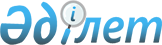 2019-2021 жылдарға арналған аудандық бюджет туралы
					
			Мерзімі біткен
			
			
		
					Түркістан облысы Мақтаарал аудандық мәслихатының 2018 жылғы 24 желтоқсандағы № 43-280-VI шешiмi. Түркістан облысының Әдiлет департаментiнде 2018 жылғы 28 желтоқсанда № 4866 болып тiркелдi. Мерзімі өткендіктен қолданыс тоқтатылды
      Қазақстан Республикасының 2008 жылғы 4 желтоқсандағы Бюджет кодексінің 9-бабының 2 тармағына, 75 бабының 2-тармағына және "Қазақстан Республикасындағы жергілікті мемлекеттік басқару және өзін-өзі басқару туралы" Қазақстан Республикасының 2001 жылғы 23 қаңтардағы Заңының 6-бабының 1-тармағының 1) тармақшасына және Түркістан облыстық мәслихатының 2018 жылғы 12 желтоқсандағы № 33/347-VІ "2019-2021 жылдарға арналған облыстық бюджет туралы" Нормативтік құқықтық актілерді мемлекеттік тіркеу тізілімінде № 4843 тіркелген шешіміне сәйкес, Мақтаарал аудандық мәслихаты ШЕШІМ ҚАБЫЛДАДЫ:
      1. Мақтаарал ауданының 2019-2021 жылдарға арналған аудан бюджеті 1, 2 және 3-қосымшаларға сәйкес, соның ішінде 2019 жылға мынадай көлемде бекітілсін:
      1) кірістер – 46 347 527 теңге, оның ішінде: 
      салықтық түсімдер – 899 538 мың теңге;
      салықтық емес түсімдер – 16 757 мың теңге;
      негізгі капиталды сатудан түсетін түсімдер – 22 588 мың теңге; 
      трансферттер түсімі – 45 408 644 мың теңге;
      2) шығындар – 46 427 424 мың теңге;
      3) таза бюджеттік кредиттеу – 196 173 мың теңге, оның ішінде:
      бюджеттік кредиттер – 265 344 мың теңге;
      бюджеттік кредиттерді өтеу – 69 171 мың теңге;
      4) қаржы активтерімен операциялар бойынша сальдо – 0, оның ішінде:
      қаржы активтерін сатып алу – 0;
      мемлекеттің қаржы активтерін сатудан түсетін түсімдер – 0;
      5) бюджет тапшылығы – - 276 070 мың теңге;
      6) бюджет тапшылығын қаржыландыру (профицитін пайдалану) – 276 070 мың теңге, оның ішінде:
      қарыздар түсімі – 265 125 мың теңге;
      қарыздарды өтеу – 68 520 мың теңге;
      бюджет қаражатының пайдаланылатын қалдықтары – 79 465 мың теңге.
      Ескерту. 1-тармақ жаңа редакцияда - Түркістан облысы Мақтаарал аудандық мәслихатының 18.11.2019 № 58-359-VI шешiмiмен (01.01.2019 бастап қолданысқа енгізіледі).


      2. 2019 жылға аудандық бюджеттен кенттер мен ауылдық округтердің бюджеттеріне берiлетiн субвенциялар мөлшерiнің жалпы сомасы 1 994 343 мың теңге болып қарастырылсын, оның iшiнде:
      Достық ауылдық округі 201 370 мың теңге;
      А.Қалыбеков ауылдық округі 127 603 мың теңге;
      Мырзакент кенті 303 874 мың теңге;
      Еңбекші ауылдық округі 113 624 мың теңге;
      Жаңа жол ауылдық округі 174 738 мың теңге;
      Иіржар ауылдық округі 155 043 мың теңге;
      Ж.Нұрлыбаев ауылдық округі 112 694 мың теңге;
      Атакент кенті 243 135 мың теңге;
      Бірлік ауылдық округі 183 398 мың теңге;
      Жамбыл ауылдық округі 158 119 мың теңге;
      Мақтаарал ауылдық округі 220 745 мың теңге.
      3. Ауданның жергілікті атқарушы органының 2019 жылға арналған резерві 15 000 мың теңге сомасында белгіленсін.
      4. 2019 жылға арналған аудандық бюджетте кенттер мен ауылдық округтер бюджеттеріне берілетін ағымдағы нысаналы трансферттердің қарастырылғаны ескерілсін, оның iшiнде:
      мектепке дейінгі білім беру ұйымдарында мемлекеттік білім беру тапсырыстарын іске асыруға;
      мемлекеттік органның күрделі шығыстарына;
      ең төменгі жалақы мөлшерінің өзгеруіне байланысты азаматтық қызметшілердің жеке санаттарының айлық ақыларын көтеру шығындарына.
      Көрсетілген трансферттерді кенттер мен ауылдық округтердің бюджеттеріне бөлу аудан әкімдігінің қаулысы негізінде жүзеге асырылады.
      5. 2019 жылға арналған аудандық бюджетте кенттер мен ауылдық округтер бюджеттеріне берілетін ағымдағы нысаналы трансферттердің қарастырылғаны ескерілсін, оның iшiнде:
      Аудандық экономика және қаржы бөлімі.
      Көрсетілген трансферттерді кенттер мен ауылдық округтердің бюджеттеріне бөлу аудан әкімдігінің қаулысы негізінде жүзеге асырылады.
      6. 2019 жылға облыстық бюджеттен аудандық бюджетке берілетін бюджеттік субвенциялардың көлемі 32 146 438 мың теңге сомасында бекітілсін.
      7. Бюджеттік инвестициялық жобаларды (бағдарламаларды) іске асыруға бағытталған, 2019 жылға арналған аудандық бюджеттік даму бағдарламаларының тізбесі 4-қосымшаға сәйкес бекітілсін.
      8. 2019 жылға арналған жергілікті бюджеттің атқарылуы процесiнде секвестрлеуге жатпайтын жергілікті бюджеттiк бағдарламалардың тiзбесi 5-қосымшаға сәйкес бекiтiлсiн.
      9. 2019 жылға ауыл шаруашылығы мақсатындағы жер учаскелерін сатудан түсетін Қазақстан Республикасының Ұлттық қорына түсімдер көлемі 6-қосымшаға сәйкес бекітілсін.
      10. 2019 жылға арналған кенттер мен ауылдық округтердің бюджеттік бағдарламаларының тізбесі 7-қосымшаға сәйкес бекітілсін.
      11. 2019 жылға азаматтық қызметшілер болып табылатын және ауылдық жерде аудандық бюджеттен қаржыландырылатын ұйымдарда жұмыс істейтін әлеуметтік қамсыздандыру, білім беру, мәдениет, спорт және ветеринария саласындағы мамандарға қызметтің осы түрлерімен қалалық жағдайда айналысатын азаматтық қызметшілердің айлықақыларымен және мөлшерлемелерімен салыстырғанда жиырма бес пайызға жоғарылатылған лауазымдық айлықақылар мен тарифтік мөлшерлемелер белгіленсін.
      12. "Мақтаарал аудандық мәслихат аппараты" мемлекеттік мекемесі Қазақстан Республикасының заңнамалық актілерінде белгіленген тәртіпте:
      1) осы шешімнің аумақтық әділет органында мемлекеттік тіркелуін;
      2) осы мәслихат шешімі мемлекеттік тіркелген күнінен бастап күнтізбелік он күн ішінде оның көшірмесін қағаз және электрондық түрде қазақ және орыс тілдерінде "Республикалық құқықтық ақпарат орталығы" шаруашылық жүргізу құқығындағы республикалық мемлекеттік кәсіпорнына Қазақстан Республикасы нормативтік құқықтық актілерінің эталондық бақылау банкіне ресми жариялау және енгізу үшін жолданылуын;
      3) осы шешім мемлекеттік тіркелген күнінен бастап күнтізбелік он күн ішінде оның көшірмесін Мақтаарал ауданының аумағында таратылатын мерзімді баспа басылымдарында ресми жариялауға жолданылуын;
      4) ресми жарияланғаннан кейін осы шешімді Мақтаарал аудандық мәслихаттың интернет-ресурсына орналастыруын қамтамасыз етсін.
      13. Осы шешім 2019 жылдың 1 қаңтарынан бастап қолданысқа енгізіледі. 2019 жылға арналған аудандық бюджет
      Ескерту. 1-қосымша жаңа редакцияда - Түркістан облысы Мақтаарал аудандық мәслихатының 18.11.2019 № 58-359-VI шешiмiмен (01.01.2019 бастап қолданысқа енгізіледі). 2020 жылға арналған аудандық бюджет 2021 жылға арналған аудандық бюджет Бюджеттік инвестициялық жобаларды (бағдарламаларды) іске асыруға бағытталған, 2019 жылға арналған аудандық бюджеттік даму бағдарламаларының тізбесі 2019 жылға арналған аудандық бюджетті атқару процесінде секвестрлеуге жатпайтын бюджеттік бағдарламалардың тізбесі 2019 жылға ауыл шаруашылығы мақсатындағы жер учаскелерін сатудан түсетін Қазақстан Республикасының Ұлттық қорына түсімдер көлемі 2019 жылға арналған аудандық бюджетте қала, кенттер және ауылдық округтер әкімдері аппараттарының бюджеттік бағдарламаларының тізбесі
					© 2012. Қазақстан Республикасы Әділет министрлігінің «Қазақстан Республикасының Заңнама және құқықтық ақпарат институты» ШЖҚ РМК
				
      Аудандық мәслихат

      сессиясының төрағасы

Б. Жуманов

      Аудандық мәслихаттың хатшысы

К. Сарсекбаев
Мақтаарал аудандық
мәслихатының 2018 жылғы
24 желтоқсандағы № 43-280-VI
шешіміне 1-қосымша
Санаты
Санаты
Санаты
Атауы
Сомасы, мың теңге
Сыныбы
Сыныбы
Сыныбы
Сомасы, мың теңге
Кіші сыныбы
Кіші сыныбы
Кіші сыныбы
Сомасы, мың теңге
Ерекшелігі
Ерекшелігі
Сомасы, мың теңге
1
1
1
1
2
3
1. Кірістер
46 347 527
1
Салықтық түсімдер
899 538
01
Табыс салығы
356 426
2
Жеке табыс салығы
356 426
03
Әлеуметтiк салық
402 031
1
Әлеуметтік салық
402 031
04
Меншiкке салынатын салықтар
89 309
1
Мүлiкке салынатын салықтар
326 841
3
Жер салығы
0
4
Көлiк құралдарына салынатын салық
0
5
Бірыңғай жер салығы
13 468
05
Тауарларға, жұмыстарға және қызметтерге салынатын iшкi салықтар
36 778
2
Акциздер
5 270
3
Табиғи және басқа да ресурстарды пайдаланғаны үшiн түсетiн түсiмдер
3 542
4
Кәсiпкерлiк және кәсiби қызметтi жүргiзгенi үшiн алынатын алымдар
26 410
5
Ойын бизнесіне салық
1 556
07
Басқа да салықтар
85
1
Басқа да салықтар
85
08
Заңдық маңызы бар әрекеттерді жасағаны және (немесе) оған уәкілеттігі бар мемлекеттік органдар немесе лауазымды адамдар құжаттар бергені үшін алынатын міндетті төлемдер
14 909
1
Мемлекеттік баж
14 909
2
Салықтық емес түсiмдер
16 757
01
Мемлекеттік меншіктен түсетін кірістер
4 977
1
Мемлекеттік кәсіпорындардың таза кірісі бөлігінің түсімдері
1 420
5
Мемлекет меншігіндегі мүлікті жалға беруден түсетін кірістер
3 557
7
Мемлекеттік бюджеттен берілген кредиттер бойынша сыйақылар
0
04
Мемлекеттік бюджеттен қаржыландырылатын, сондай-ақ Қазақстан Республикасы Ұлттық Банкінің бюджетінен (шығыстар сметасынан) қамтылатын және қаржыландырылатын мемлекеттік мекемелер салатын айыппұлдар, өсімпұлдар, санкциялар, өндіріп алулар
0
1
Мұнай секторы ұйымдарынан түсетін түсімдерді қоспағанда, мемлекеттік бюджеттен қаржыландырылатын, сондай-ақ Қазақстан Республикасы Ұлттық Банкінің бюджетінен (шығыстар сметасынан) қамтылатын және қаржыландырылатын мемлекеттік мекемелер салатын айыппұлдар, өсімпұлдар, санкциялар, өндіріп алулар
0
06
Басқа да салықтық емес түсiмдер
11 780
1
Басқа да салықтық емес түсiмдер
11 780
3
Негізгі капиталды сатудан түсетін түсімдер
22 588
01
Мемлекеттік мекемелерге бекітілген мемлекеттік мүлікті сату
1 581
1
Мемлекеттік мекемелерге бекітілген мемлекеттік мүлікті сату
1 581
03
Жердi және материалдық емес активтердi сату
21 007
1
Жерді сату
21 007
4
Трансферттер түсімі
45 408 644
02
Мемлекеттiк басқарудың жоғары тұрған органдарынан түсетiн трансферттер
45 408 644
2
Облыстық бюджеттен түсетiн трансферттер
45 408 644
Функционалдық топ
Функционалдық топ
Функционалдық топ
Функционалдық топ
Функционалдық топ
Сомасы, мың теңге
Кіші функция
Кіші функция
Кіші функция
Атауы
Сомасы, мың теңге
Бюджеттік бағдарламалардың әкiмшiсi
Бюджеттік бағдарламалардың әкiмшiсi
Бюджеттік бағдарламалардың әкiмшiсi
Сомасы, мың теңге
Бағдарлама
Бағдарлама
Сомасы, мың теңге
1
1
1
1
2
3
2. Шығындар
46 427 424
01
Жалпы сипаттағы мемлекеттiк қызметтер 
759 070
1
Мемлекеттiк басқарудың жалпы функцияларын орындайтын өкiлдi, атқарушы және басқа органдар
348 679
112
Аудан (облыстық маңызы бар қала) мәслихатының аппараты
23 594
001
Аудан (облыстық маңызы бар қала) мәслихатының қызметін қамтамасыз ету жөніндегі қызметтер
22 683
003
Мемлекеттік органның күрделі шығыстары
911
122
Аудан (облыстық маңызы бар қала) әкімінің аппараты
325 085
001
Аудан (облыстық маңызы бар қала) әкімінің қызметін қамтамасыз ету жөніндегі қызметтер
241 733
003
Мемлекеттік органның күрделі шығыстары
83 352
107
Жергілікті атқарушы органның шұғыл шығындарға арналған резервінің есебінен іс-шаралар өткізу
0
2
Қаржылық қызмет
2 258
459
Ауданның (облыстық маңызы бар қаланың) экономика және қаржы бөлімі
2 258
003
Салық салу мақсатында мүлікті бағалауды жүргізу
2 258
5
Жоспарлау және статистикалық қызмет
0
459
Ауданның (облыстық маңызы бар қаланың) экономика және қаржы бөлімі
0
061
Бюджеттік инвестициялар және мемлекеттік-жекешелік әріптестік, оның ішінде концессия мәселелері жөніндегі құжаттаманы сараптау және бағалау
0
9
Жалпы сипаттағы өзге де мемлекеттiк қызметтер
408 133
458
Ауданның (облыстық маңызы бар қаланың) тұрғын үй-коммуналдық шаруашылығы, жолаушылар көлігі және автомобиль жолдары бөлімі
298 734
001
Жергілікті деңгейде тұрғын үй-коммуналдық шаруашылығы, жолаушылар көлігі және автомобиль жолдары саласындағы мемлекеттік саясатты іске асыру жөніндегі қызметтер
25 302
013
Мемлекеттік органның күрделі шығыстары
0
107
Жергілікті атқарушы органның шұғыл шығындарға арналған резервінің есебінен іс-шаралар өткізу
0
108
Бюджеттік инвестициялық жобалардың техникалық-экономикалық негіздемелерін және мемлекеттік-жекешелік әріптестік жобалардың, оның ішінде концессиялық жобалардың конкурстық құжаттамаларын әзірлеу немесе түзету, сондай-ақ қажетті сараптамаларын жүргізу, мемлекеттік-жекешелік әріптестік жобаларды, оның ішінде концессиялық жобаларды консультациялық сүйемелдеу
0
113
Жергілікті бюджеттерден берілетін ағымдағы нысаналы трансферттер
124 600
067
Ведомстволық бағыныстағы мемлекеттік мекемелерінің және ұйымдарының күрделі шығыстары
148 832
459
Ауданның (облыстық маңызы бар қаланың) экономика және қаржы бөлімі
101 493
001
Ауданның (облыстық маңызы бар қаланың) экономикалық саясаттын қалыптастыру мен дамыту, мемлекеттік жоспарлау, бюджеттік атқару және коммуналдық меншігін басқару саласындағы мемлекеттік саясатты іске асыру жөніндегі қызметтер
30 621
015
Мемлекеттік органның күрделі шығыстары
2 228
113
Жергілікті бюджеттерден берілетін ағымдағы нысаналы трансферттер
68 644
466
Ауданның (облыстық маңызы бар қаланың) сәулет, қала құрылысы және құрылыс бөлімі
7 906
040
Мемлекеттік органдардың объектілерін дамыту
7 906
02
Қорғаныс
65 584
1
Әскери мұқтаждар
26 525
122
Аудан (облыстық маңызы бар қала) әкімінің аппараты
26 525
005
Жалпыға бірдей әскери міндетті атқару шеңберіндегі іс-шаралар
26 525
2
Төтенше жағдайлар жөнiндегi жұмыстарды ұйымдастыру
39 059
122
Аудан (облыстық маңызы бар қала) әкімінің аппараты
39 059
006
Аудан (облыстық маңызы бар қала) ауқымындағы төтенше жағдайлардың алдын алу және оларды жою
39 059
03
Қоғамдық тәртіп, қауіпсіздік, құқықтық, сот, қылмыстық-атқару қызметі
8 322
9
Қоғамдық тәртіп және қауіпсіздік саласындағы басқа да қызметтер
8 322
458
Ауданның (облыстық маңызы бар қаланың) тұрғын үй-коммуналдық шаруашылығы, жолаушылар көлігі және автомобиль жолдары бөлімі
8 322
021
Елдi мекендерде жол қозғалысы қауiпсiздiгін қамтамасыз ету
8 322
04
Бiлiм беру
13 653 335
1
Мектепке дейiнгi тәрбие және оқыту
83 207
464
Ауданның (облыстық маңызы бар қаланың) білім бөлімі
83 207
009
Мектепке дейінгі тәрбие мен оқыту ұйымдарының қызметін қамтамасыз ету
0
040
Мектепке дейінгі білім беру ұйымдарында мемлекеттік білім беру тапсырысын іске асыруға
83 207
466
Ауданның (облыстық маңызы бар қаланың) сәулет, қала құрылысы және құрылыс бөлімі
0
037
Мектепке дейiнгi тәрбие және оқыту объектілерін салу және реконструкциялау
0
2
Бастауыш, негізгі орта және жалпы орта білім беру
12 922 109
464
Ауданның (облыстық маңызы бар қаланың) білім бөлімі
10 350 184
003
Жалпы білім беру
10 261 233
006
Балаларға қосымша білім беру
88 951
466
Ауданның (облыстық маңызы бар қаланың) сәулет, қала құрылысы және құрылыс бөлімі
2 571 925
021
Бастауыш, негізгі орта және жалпы орта білім беру объектілерін салу және реконструкциялау
2 571 925
4
Техникалық және кәсіптік, орта білімнен кейінгі білім беру
64 793
464
Ауданның (облыстық маңызы бар қаланың) білім бөлімі
64 793
018
Кәсіптік оқытуды ұйымдастыру
64 793
9
Бiлiм беру саласындағы өзге де қызметтер
583 226
464
Ауданның (облыстық маңызы бар қаланың) білім бөлімі
583 226
001
Жергілікті деңгейде білім беру саласындағы мемлекеттік саясатты іске асыру жөніндегі қызметтер
18 243
005
Ауданның (областык маңызы бар қаланың) мемлекеттік білім беру мекемелер үшін оқулықтар мен оқу-әдiстемелiк кешендерді сатып алу және жеткізу
271 602
012
Мемлекеттік органның күрделі шығыстары
0
015
Жетім баланы (жетім балаларды) және ата-аналарының қамқорынсыз қалған баланы (балаларды) күтіп-ұстауға қамқоршыларға (қорғаншыларға) ай сайынға ақшалай қаражат төлемі
20 402
022
Жетім баланы (жетім балаларды) және ата-анасының қамқорлығынсыз қалған баланы (балаларды) асырап алғаны үшін Қазақстан азаматтарына біржолғы ақша қаражатын төлеуге арналған төлемдер
189
067
Ведомстволық бағыныстағы мемлекеттік мекемелерінің және ұйымдарының күрделі шығыстары
232 292
113
Жергілікті бюджеттерден берілетін ағымдағы нысаналы трансферттер
40 498
06
Әлеуметтiк көмек және әлеуметтiк қамсыздандыру
7 761 553
1
Әлеуметтiк қамсыздандыру
5 978 989
451
Ауданның (облыстық маңызы бар қаланың) жұмыспен қамту және әлеуметтік бағдарламалар бөлімі
5 977 339
005
Мемлекеттік атаулы әлеуметтік көмек 
5 977 339
016
18 жасқа дейінгі балаларға мемлекеттік жәрдемақылар
0
025
"Өрлеу" жобасы бойынша келісілген қаржылай көмекті енгізу
0
464
Ауданның (облыстық маңызы бар қаланың) білім бөлімі
1 650
030
Патронат тәрбиешілерге берілген баланы (балаларды) асырап бағу 
1 650
2
Әлеуметтiк көмек
1 665 567
451
Ауданның (облыстық маңызы бар қаланың) жұмыспен қамту және әлеуметтік бағдарламалар бөлімі
1 665 567
002
Жұмыспен қамту бағдарламасы
1 034 556
004
Ауылдық жерлерде тұратын денсаулық сақтау, білім беру, әлеуметтік қамтамасыз ету, мәдениет, спорт және ветеринар мамандарына отын сатып алуға Қазақстан Республикасының заңнамасына сәйкес әлеуметтік көмек көрсету
23 490
006
Тұрғын үйге көмек көрсету
100
007
Жергілікті өкілетті органдардың шешімі бойынша мұқтаж азаматтардың жекелеген топтарына әлеуметтік көмек
113 361
010
Үйден тәрбиеленіп оқытылатын мүгедек балаларды материалдық қамтамасыз ету
2 954
014
Мұқтаж азаматтарға үйде әлеуметтiк көмек көрсету
111 790
015
Зейнеткерлер мен мүгедектерге әлеуметтiк қызмет көрсету аумақтық орталығы
73 363
017
Мүгедектерді оңалту жеке бағдарламасына сәйкес, мұқтаж мүгедектерді міндетті гигиеналық құралдармен және ымдау тілі мамандарының қызмет көрсетуін, жеке көмекшілермен қамтамасыз ету
222 114
023
Жұмыспен қамту орталықтарының қызметін қамтамасыз ету
83 839
9
Әлеуметтiк көмек және әлеуметтiк қамтамасыз ету салаларындағы өзге де қызметтер
116 997
451
Ауданның (облыстық маңызы бар қаланың) жұмыспен қамту және әлеуметтік бағдарламалар бөлімі
116 997
001
Жергілікті деңгейде халық үшін әлеуметтік бағдарламаларды жұмыспен қамтуды қамтамасыз етуді іске асыру саласындағы мемлекеттік саясатты іске асыру жөніндегі қызметтер
67 697
011
Жәрдемақыларды және басқа да әлеуметтік төлемдерді есептеу, төлеу мен жеткізу бойынша қызметтерге ақы төлеу
17 690
021
Мемлекеттік органның күрделі шығыстары
5 326
050
Қазақстан Республикасында мүгедектердің құқықтарын қамтамасыз етуге және өмір сүру сапасын жақсарту
14 200
067
Ведомстволық бағыныстағы мемлекеттік мекемелерінің және ұйымдарының күрделі шығыстары
12 084
07
Тұрғын үй-коммуналдық шаруашылық
1 442 826
1
Тұрғын үй шаруашылығы
8 784
458
Ауданның (облыстық маңызы бар қаланың) тұрғын үй-коммуналдық шаруашылығы, жолаушылар көлігі және автомобиль жолдары бөлімі
0
002
Мемлекеттiк қажеттiлiктер үшiн жер учаскелерiн алып қою, соның iшiнде сатып алу жолымен алып қою және осыған байланысты жылжымайтын мүлiктi иелiктен айыру
0
031
Кондоминиум объектісіне техникалық паспорттар дайындау
0
033
Инженерлік-коммуникациялық инфрақұрылымды жобалау, дамыту және (немесе) жайластыру
0
041
Нәтижелі жұмыспен қамтуды және жаппай кәсіпкерлікті дамыту бағдарламасы шеңберінде қалалардың және ауылдық елді мекендердің объектілерін жөндеу және абаттандыру
0
049
Көп пәтерлі тұрғын үйлерде энергетикалық аудит жүргізу
0
466
Ауданның (облыстық маңызы бар қаланың) сәулет, қала құрылысы және құрылыс бөлімі
8 784
003
Коммуналдық тұрғын үй қорының тұрғын үйін жобалау және (немесе) салу, реконструкциялау
0
004
Инженерлік-коммуникациялық инфрақұрылымды жобалау, дамыту және (немесе) жайластыру
8 784
098
Коммуналдық тұрғын үй қорының тұрғын үйлерін сатып алу
0
478
Ауданның (облыстық маңызы бар қаланың) ішкі саясат, мәдениет және тілдерді дамыту бөлімі
0
024
Нәтижелі жұмыспен қамтуды және жаппай кәсіпкерлікті дамыту бағдарламасы шеңберінде қалалардың және ауылдық елді мекендердің объектілерін жөндеу
0
2
Коммуналдық шаруашылық
889 319
458
Ауданның (облыстық маңызы бар қаланың) тұрғын үй-коммуналдық шаруашылығы, жолаушылар көлігі және автомобиль жолдары бөлімі
835 163
012
Сумен жабдықтау және су бұру жүйесінің жұмыс істеуі
22 219
026
Ауданның (облыстық маңызы бар қаланың) коммуналдық меншігіндегі жылу жүйелерін қолдануды ұйымдастыру
1 200
027
Ауданның (облыстық маңызы бар қаланың) коммуналдық меншігіндегі газ жүйелерін қолдануды ұйымдастыру
39 554
028
Коммуналдық шаруашылығын дамыту
1 552
029
Сумен жабдықтау және су бұру жүйелерін дамыту
1 000
048
Қаланы және елді мекендерді абаттандыруды дамыту
214 104
058
Елді мекендердегі сумен жабдықтау және су бұру жүйелерін дамыту
555 534
466
Ауданның (облыстық маңызы бар қаланың) сәулет, қала құрылысы және құрылыс бөлімі
54 156
007
Қаланы және елді мекендерді абаттандыруды дамыту
54 156
3
Елді-мекендерді көркейту
544 723
458
Ауданның (облыстық маңызы бар қаланың) тұрғын үй-коммуналдық шаруашылығы, жолаушылар көлігі және автомобиль жолдары бөлімі
544 723
015
Елдi мекендердегі көшелердi жарықтандыру
88 008
016
Елдi мекендердiң санитариясын қамтамасыз ету
581
017
Жерлеу орындарын ұстау және туыстары жоқ адамдарды жерлеу
250
018
Елдi мекендердi абаттандыру және көгалдандыру
455 884
08
Мәдениет, спорт, туризм және ақпараттық кеңістiк
677 816
1
Мәдениет саласындағы қызмет
128 447
466
Ауданның (облыстық маңызы бар қаланың) сәулет, қала құрылысы және құрылыс бөлімі
4 000
011
Мәдениет объектілерін дамыту
4 000
478
Ауданның (облыстық маңызы бар қаланың) ішкі саясат, мәдениет және тілдерді дамыту бөлімі
124 447
009
Мәдени-демалыс жұмысын қолдау
124 447
2
Спорт
359 839
465
Ауданның (облыстық маңызы бар қаланың) дене шынықтыру және спорт бөлімі
350 343
001
Жергілікті деңгейде дене шынықтыру және спорт саласындағы мемлекеттік саясатты іске асыру жөніндегі қызметтер
13 465
004
Мемлекеттік органның күрделі шығыстары
809
005
Ұлттық және бұқаралық спорт түрлерін дамыту
325 421
006
Аудандық (облыстық маңызы бар қалалық) деңгейде спорттық жарыстар өткiзу
2 000
007
Әртүрлi спорт түрлерi бойынша аудан (облыстық маңызы бар қала) құрама командаларының мүшелерiн дайындау және олардың облыстық спорт жарыстарына қатысуы
8 648
032
Ведомстволық бағыныстағы мемлекеттік мекемелерінің және ұйымдарының күрделі шығыстары
0
466
Ауданның (облыстық маңызы бар қаланың) сәулет, қала құрылысы және құрылыс бөлімі
9 496
008
Cпорт объектілерін дамыту
9 496
3
Ақпараттық кеңiстiк
100 888
478
Ауданның (облыстық маңызы бар қаланың) ішкі саясат, мәдениет және тілдерді дамыту бөлімі
100 888
005
Мемлекеттік ақпараттық саясат жүргізу жөніндегі қызметтер
23 063
007
Аудандық (қалалық) кiтапханалардың жұмыс iстеуi
71 463
008
Мемлекеттiк тiлдi және Қазақстан халқының басқа да тiлдерін дамыту
6 362
9
Мәдениет, спорт, туризм және ақпараттық кеңiстiктi ұйымдастыру жөнiндегi өзге де қызметтер
88 642
478
Ауданның (облыстық маңызы бар қаланың) ішкі саясат, мәдениет және тілдерді дамыту бөлімі
88 642
001
Ақпаратты, мемлекеттілікті нығайту және азаматтардың әлеуметтік сенімділігін қалыптастыру саласында жергілікті деңгейде мемлекеттік саясатты іске асыру жөніндегі қызметтер
24 870
003
Мемлекеттік органның күрделі шығыстары
362
004
Жастар саясаты саласында іс-шараларды іске асыру
31 149
032
Ведомстволық бағыныстағы мемлекеттік мекемелерінің және ұйымдарының күрделі шығыстары
32 261
09
Отын-энергетика кешенi және жер қойнауын пайдалану
58 300
1
Отын және энергетика
0
466
Ауданның (облыстық маңызы бар қаланың) сәулет, қала құрылысы және құрылыс бөлімі
0
009
Жылу-энергетикалық жүйені дамыту
0
9
Отын-энергетика кешені және жер қойнауын пайдалану саласындағы өзге де қызметтер
58 300
458
Ауданның (облыстық маңызы бар қаланың) тұрғын үй-коммуналдық шаруашылығы, жолаушылар көлігі және автомобиль жолдары бөлімі
58 300
036
Газ тасымалдау жүйесін дамыту
58 300
10
Ауыл, су, орман, балық шаруашылығы, ерекше қорғалатын табиғи аумақтар, қоршаған ортаны және жануарлар дүниесін қорғау, жер қатынастары
264 249
1
Ауыл шаруашылығы
108 876
462
Ауданның (облыстық маңызы бар қаланың) ауыл шаруашылығы бөлімі
17 720
001
Жергілікте деңгейде ауыл шаруашылығы саласындағы мемлекеттік саясатты іске асыру жөніндегі қызметтер
17 720
006
Мемлекеттік органның күрделі шығыстары
0
466
Ауданның (облыстық маңызы бар қаланың) сәулет, қала құрылысы және құрылыс бөлімі
1 709
010
Ауыл шаруашылығы объектілерін дамыту
1 709
473
Ауданның (облыстық маңызы бар қаланың) ветеринария бөлімі
89 447
001
Жергілікті деңгейде ветеринария саласындағы мемлекеттік саясатты іске асыру жөніндегі қызметтер
14 349
003
Мемлекеттік органның күрделі шығыстары
2 359
007
Қаңғыбас иттер мен мысықтарды аулауды және жоюды ұйымдастыру
7 085
008
Алып қойылатын және жойылатын ауру жануарлардың, жануарлардан алынатын өнімдер мен шикізаттың құнын иелеріне өтеу
880
009
Жануарлардың энзоотиялық аурулары бойынша ветеринариялық іс-шараларды жүргізу
11 512
010
Ауыл шаруашылығы жануарларын сәйкестендіру жөніндегі іс-шараларды өткізу
1 081
011
Эпизоотияға қарсы іс-шаралар жүргізу
52 181
6
Жер қатынастары
50 028
463
Ауданның (облыстық маңызы бар қаланың) жер қатынастары бөлімі
50 028
001
Аудан (облыстық маңызы бар қала) аумағында жер қатынастарын реттеу саласындағы мемлекеттік саясатты іске асыру жөніндегі қызметтер
19 856
003
Елдi мекендердi жер-шаруашылық орналастыру
30 100
007
Мемлекеттік органның күрделі шығыстары
72
9
Ауыл, су, орман, балық шаруашылығы, қоршаған ортаны қорғау және жер қатынастары саласындағы басқа да қызметтер
105 345
459
Ауданның (облыстық маңызы бар қаланың) экономика және қаржы бөлімі
105 345
099
Мамандарға әлеуметтік қолдау көрсету жөніндегі шараларды іске асыру
105 345
11
Өнеркәсіп, сәулет, қала құрылысы және құрылыс қызметі
128 804
2
Сәулет, қала құрылысы және құрылыс қызметі
128 804
466
Ауданның (облыстық маңызы бар қаланың) сәулет, қала құрылысы және құрылыс бөлімі
128 804
001
Құрылыс, облыс қалаларының, аудандарының және елді мекендерінің сәулеттік бейнесін жақсарту саласындағы мемлекеттік саясатты іске асыру және ауданның (облыстық маңызы бар қаланың) аумағын оңтайла және тиімді қала құрылыстық игеруді қамтамасыз ету жөніндегі қызметтер
22 625
013
Аудан аумағында қала құрылысын дамытудың кешенді схемаларын, аудандық (облыстық) маңызы бар қалалардың, кенттердің және өзге де ауылдық елді мекендердің бас жоспарларын әзірлеу
102 106
015
Мемлекеттік органның күрделі шығыстары
4 073
12
Көлiк және коммуникация
709 878
1
Автомобиль көлiгi
709 878
458
Ауданның (облыстық маңызы бар қаланың) тұрғын үй-коммуналдық шаруашылығы, жолаушылар көлігі және автомобиль жолдары бөлімі
709 878
022
Көлік инфрақұрылымын дамыту
0
023
Автомобиль жолдарының жұмыс істеуін қамтамасыз ету
308 922
045
Аудандық маңызы бар автомобиль жолдарын және елді-мекендердің көшелерін күрделі және орташа жөндеу
396 644
051
Көлiк инфрақұрылымының басым жобаларын іске асыру
4 312
13
Басқалар
744 851
3
Кәсiпкерлiк қызметтi қолдау және бәсекелестікті қорғау
21 479
469
Ауданның (облыстық маңызы бар қаланың) кәсіпкерлік бөлімі
21 479
001
Жергілікті деңгейде кәсіпкерлікті дамыту саласындағы мемлекеттік саясатты іске асыру жөніндегі қызметтер
21 229
003
Кәсіпкерлік қызметті қолдау
0
004
Мемлекеттік органның күрделі шығыстары
250
9
Басқалар
723 372
458
Ауданның (облыстық маңызы бар қаланың) тұрғын үй-коммуналдық шаруашылығы, жолаушылар көлігі және автомобиль жолдары бөлімі
232 376
040
Өңірлерді дамытудың 2020 жылға дейінгі бағдарламасы шеңберінде өңірлерді экономикалық дамытуға жәрдемдесу бойынша шараларды іске асыру
54 894
062
"Ауыл-Ел бесігі" жобасы шеңберінде ауылдық елді мекендердегі әлеуметтік және инженерлік инфрақұрылым бойынша іс-шараларды іске асыру
177 482
459
Ауданның (облыстық маңызы бар қаланың) экономика және қаржы бөлімі
159 185
008
Жергілікті бюджеттік инвестициялық жобалардың техникалық-экономикалық негіздемелерін және мемлекеттік-жекешелік әріптестік жобалардың, оның ішінде концессиялық жобалардың конкурстық құжаттамаларын әзірлеу немесе түзету, сондай-ақ қажетті сараптамаларын жүргізу, мемлекеттік-жекешелік әріптестік жобаларды, оның ішінде концессиялық жобаларды консультациялық сүйемелдеу
0
012
Ауданның (облыстық маңызы бар қаланың) жергілікті атқарушы органының резерві 
15 000
026
Аудандық маңызы бар қала, ауыл, кент, ауылдық округ бюджеттеріне ең төменгі жалақы мөлшерінің өзгеруіне байланысты азаматтық қызметшілердің жекелеген санаттарының, мемлекеттік бюджет қаражаты есебінен ұсталатын ұйымдар қызметкерлерінің, қазыналық кәсіпорны
124 174
066
Аудандық маңызы бар қала, ауыл, кент, ауылдық округ бюджеттеріне мемлекеттік әкімшілік қызметшілердің жекелеген санаттарының жалақысын көтеруге берілетін ағымдағы нысаналы трансферттер
20 011
464
Ауданның (облыстық маңызы бар қаланың) білім бөлімі
331 811
077
Ауыл-Ел бесігі" жобасы шеңберінде ауылдық елді мекендердегі әлеуметтік және инженерлік инфрақұрылым бойынша іс-шараларды іске асыру
331 811
14
Борышқа қызмет көрсету
0
1
Борышқа қызмет көрсету
0
459
Ауданның (облыстық маңызы бар қаланың) экономика және қаржы бөлімі
0
021
Жергілікті атқарушы органдардың облыстық бюджеттен қарыздар бойынша сыйақылар мен өзге де төлемдерді төлеу бойынша борышына қызмет көрсету
0
15
Трансферттер
20 152 836
1
Трансферттер
20 152 836
459
Ауданның (облыстық маңызы бар қаланың) экономика және қаржы бөлімі
20 152 836
006
Нысаналы пайдаланылмаған (толық пайдаланылмаған) трансферттерді қайтару
1
024
Заңнаманы өзгертуге байланысты жоғары тұрған бюджеттің шығындарын өтеуге төменгі тұрған бюджеттен ағымдағы нысаналы трансферттер
18 158 492
038
Субвенциялар
1 994 343
049
Бюджет заңнамасымен қарастырылған жағдайларда жалпы сипаттағы трансферттерді қайтару
0
051
Жергілікті өзін-өзі басқару органдарына берілетін трансферттер
0
3. Таза бюджеттік кредиттеу
196 173
Функционалдық топ
Функционалдық топ
Функционалдық топ
Функционалдық топ
Функционалдық топ
Сомасы, мың теңге
Кіші функция
Кіші функция
Кіші функция
Атауы
Сомасы, мың теңге
Бюджеттік бағдарламалардың әкiмшiсi
Бюджеттік бағдарламалардың әкiмшiсi
Бюджеттік бағдарламалардың әкiмшiсi
Сомасы, мың теңге
Бағдарлама
Бағдарлама
Сомасы, мың теңге
1
1
1
1
2
3
Бюджеттік кредиттер
265 344
10
Ауыл, су, орман, балық шаруашылығы, ерекше қорғалатын табиғи аумақтар, қоршаған ортаны және жануарлар дүниесін қорғау, жер қатынастары
265 344
01
Ауыл шаруашылығы
265 344
459
Ауданның (облыстық маңызы бар қаланың) экономика және қаржы бөлімі
265 344
018
Мамандарды әлеуметтік қолдау шараларын іске асыруға берілетін бюджеттік кредиттер
265 344
Санаты
Санаты
Санаты
Атауы
Сомасы, мың теңге
Сыныбы
Сыныбы
Сыныбы
Сомасы, мың теңге
Кіші сыныбы
Кіші сыныбы
Кіші сыныбы
Сомасы, мың теңге
Ерекшелігі
Ерекшелігі
1
1
1
1
2
3
Бюджеттік кредиттерді өтеу
69 171
5
Бюджеттік кредиттерді өтеу
69 171
01
Бюджеттік кредиттерді өтеу
69 171
1
1
Мемлекеттік бюджеттен берілген бюджеттік кредиттерді өтеу
69 171
4. Қаржы активтерімен операциялар бойынша сальдо
0
Қаржы активтерiн сатып алу
0
Мемлекеттiң қаржы активтерiн сатудан түсетiн түсiмдер
0
5. Бюджет тапшылығы (профициті)
-276 070
6. Бюджет тапшылығын қаржыландыру (профицитін пайдалану)
276 070
Санаты
Санаты
Санаты
Атауы
Сомасы, мың теңге
Сыныбы
Сыныбы
Сыныбы
Сомасы, мың теңге
Кіші сыныбы
Кіші сыныбы
Кіші сыныбы
Сомасы, мың теңге
Ерекшелігі
Ерекшелігі
1
1
1
1
2
3
Қарыздар түсімі
265 125
7
Қарыздар түсімі
265 125
1
Мемлекеттік ішкі қарыздар
265 125
2
2
Қарыз алу келісім-шарттары
265 125
Функционалдық топ
Функционалдық топ
Функционалдық топ
Функционалдық топ
Функционалдық топ
Сомасы, мың теңге
Кіші функция
Кіші функция
Кіші функция
Атауы
Сомасы, мың теңге
Бюджеттік бағдарламалардың әкiмшiсi
Бюджеттік бағдарламалардың әкiмшiсi
Бюджеттік бағдарламалардың әкiмшiсi
Сомасы, мың теңге
Бағдарлама
Бағдарлама
Сомасы, мың теңге
1
1
1
1
2
3
Қарыздарды өтеу
68 520
16
Қарыздарды өтеу
68 520
1
Қарыздарды өтеу
68 520
459
Ауданның (облыстық маңызы бар қаланың) экономика және қаржы бөлімі
68 520
005
Жергілікті атқарушы органның жоғары тұрған бюджет алдындағы борышын өтеу
68 520
Санаты
Санаты
Санаты
Атауы
Сомасы, мың теңге
Сыныбы
Сыныбы
Сыныбы
Сомасы, мың теңге
Кіші сыныбы
Кіші сыныбы
Кіші сыныбы
Сомасы, мың теңге
Ерекшелігі
Ерекшелігі
Сомасы, мың теңге
1
1
1
1
2
3
Бюджет қаражатының пайдаланылатын қалдықтары
79 465
8
Бюджет қаражатының пайдаланылатын қалдықтары
79 465
01
Бюджет қаражаты қалдықтары
79 465
1
1
Бюджет қаражатының бос қалдықтары
79 465Мақтаарал аудандық
мәслихатының 2018 жылғы
24 желтоқсандағы № 43-280-VI
шешіміне 2-қосымша
Санаты
Санаты
Санаты
Санаты
Атауы
Сомасы, мың теңге
Сыныбы
Сыныбы
Сыныбы
Сомасы, мың теңге
Iшкi сыныбы
Iшкi сыныбы
Iшкi сыныбы
Сомасы, мың теңге
1
1
1
1
2
3
1. Кірістер
37 658 701
1
Салықтық түсімдер
754 256
01
Табыс салығы
320 666
2
Жеке табыс салығы
320 666
03
Әлеуметтiк салық
314 275
1
Әлеуметтік салық
314 275
04
Меншiкке салынатын салықтар
62 055
1
Мүлiкке салынатын салықтар
46 061
3
Жер салығы
0
4
Көлiк құралдарына салынатын салық
0
5
Бірыңғай жер салығы
15 994
05
Тауарларға, жұмыстарға және қызметтерге салынатын iшкi салықтар
35 322
2
Акциздер
4 500
3
Табиғи және басқа да ресурстарды пайдаланғаны үшiн түсетiн түсiмдер
3 614
4
Кәсiпкерлiк және кәсiби қызметтi жүргiзгенi үшiн алынатын алымдар
27 208
5
Ойын бизнесіне салық
0
07
Басқа да салықтар
90
1
Басқа да салықтар
90
08
Заңдық мәнді іс-әрекеттерді жасағаны және (немесе) оған уәкілеттігі бар мемлекеттік органдар немесе лауазымды адамдар құжаттар бергені үшін алатын міндетті төлемдер
21 848
1
Мемлекеттік баж
21 848
2
Салықтық емес түсiмдер
12 652
01
Мемлекеттік меншіктен түсетін кірістер
5 147
1
Мемлекеттік кәсіпорындардың таза кірісі бөлігінің түсімдері
1 420
5
Мемлекет меншігіндегі мүлікті жалға беруден түсетін кірістер
3 727
7
Мемлекеттік бюджеттен берілген кредиттер бойынша сыйақылар
0
04
Мемлекеттік бюджеттен қаржыландырылатын, сондай-ақ Қазақстан Республикасы Ұлттық Банкінің бюджетінен (шығыстар сметасынан) ұсталатын және қаржыландырылатын мемлекеттік мекемелер салатын айыппұлдар, өсімпұлдар, санкциялар, өндіріп алулар
0
1
Мұнай секторы ұйымдарынан түсетін түсімдерді қоспағанда, мемлекеттік бюджеттен қаржыландырылатын, сондай-ақ Қазақстан Республикасы Ұлттық Банкінің бюджетінен (шығыстар сметасынан) ұсталатын және қаржыландырылатын мемлекеттік мекемелер салатын айыппұлдар, өсімпұлдар, санкциялар, өндіріп алулар
0
06
Басқа да салықтық емес түсiмдер
7 505
1
Басқа да салықтық емес түсiмдер
7 505
3
Негізгі капиталды сатудан түсетін түсімдер
22 825
01
Мемлекеттік мекемелерге бекітілген мемлекеттік мүлікті сату
1 818
1
Мемлекеттік мекемелерге бекітілген мемлекеттік мүлікті сату
1 818
03
Жердi және материалдық емес активтердi сату
21 007
1
Жерді сату
21 007
4
Трансферттер түсімі
36 868 968
02
Мемлекеттiк басқарудың жоғары тұрған органдарынан түсетiн трансферттер
36 868 968
2
Облыстық бюджеттен түсетiн трансферттер
36 868 968
Функционалдық топ
Функционалдық топ
Функционалдық топ
Функционалдық топ
Сомасы, мың теңге
Кіші функция
Кіші функция
Кіші функция
Атауы
Сомасы, мың теңге
Бюджеттік бағдарламалардың әкiмшiсi
Бюджеттік бағдарламалардың әкiмшiсi
Бюджеттік бағдарламалардың әкiмшiсi
Сомасы, мың теңге
Бағдарлама
Бағдарлама
Сомасы, мың теңге
1
1
1
1
2
3
2. Шығындар
37 658 701
01
Жалпы сипаттағы мемлекеттiк қызметтер 
490 753
1
Мемлекеттiк басқарудың жалпы функцияларын орындайтын өкiлдi, атқарушы және басқа органдар
265 713
112
Аудан (облыстық маңызы бар қала) мәслихатының аппараты
20 076
001
Аудан (облыстық маңызы бар қала) мәслихатының қызметін қамтамасыз ету жөніндегі қызметтер
19 655
003
Мемлекеттік органның күрделі шығыстары
421
122
Аудан (облыстық маңызы бар қала) әкімінің аппараты
245 637
001
Аудан (облыстық маңызы бар қала) әкімінің қызметін қамтамасыз ету жөніндегі қызметтер
129 491
003
Мемлекеттік органның күрделі шығыстары
116 146
2
Қаржылық қызмет
5 747
459
Ауданның (облыстық маңызы бар қаланың) экономика және қаржы бөлімі
5 747
003
Салық салу мақсатында мүлікті бағалауды жүргізу
5 747
5
Жоспарлау және статистикалық қызмет
4 300
459
Ауданның (облыстық маңызы бар қаланың) экономика және қаржы бөлімі
4 300
061
Бюджеттік инвестициялар және мемлекеттік-жекешелік әріптестік, оның ішінде концессия мәселелері жөніндегі құжаттаманы сараптау және бағалау
4 300
9
Жалпы сипаттағы өзге де мемлекеттiк қызметтер
214 993
458
Ауданның (облыстық маңызы бар қаланың) тұрғын үй-коммуналдық шаруашылығы, жолаушылар көлігі және автомобиль жолдары бөлімі
167 619
001
Жергілікті деңгейде тұрғын үй-коммуналдық шаруашылығы, жолаушылар көлігі және автомобиль жолдары саласындағы мемлекеттік саясатты іске асыру жөніндегі қызметтер
14 784
013
Мемлекеттік органның күрделі шығыстары
131
107
Жергілікті атқарушы органның шұғыл шығындарға арналған резервінің есебінен іс-шаралар өткізу
0
067
Ведомстволық бағыныстағы мемлекеттік мекемелерінің және ұйымдарының күрделі шығыстары
152 704
459
Ауданның (облыстық маңызы бар қаланың) экономика және қаржы бөлімі
26 374
001
Ауданның (облыстық маңызы бар қаланың) экономикалық саясаттын қалыптастыру мен дамыту, мемлекеттік жоспарлау, бюджеттік атқару және коммуналдық меншігін басқару саласындағы мемлекеттік саясатты іске асыру жөніндегі қызметтер
24 068
015
Мемлекеттік органның күрделі шығыстары
2 306
113
Жергілікті бюджеттерден берілетін ағымдағы нысаналы трансферттер
0
466
Ауданның (облыстық маңызы бар қаланың) сәулет, қала құрылысы және құрылыс бөлімі
21 000
040
Мемлекеттік органдардың объектілерін дамыту
21 000
02
Қорғаныс
28 829
1
Әскери мұқтаждар
17 571
122
Аудан (облыстық маңызы бар қала) әкімінің аппараты
17 571
005
Жалпыға бірдей әскери міндетті атқару шеңберіндегі іс-шаралар
17 571
2
Төтенше жағдайлар жөнiндегi жұмыстарды ұйымдастыру
11 258
122
Аудан (облыстық маңызы бар қала) әкімінің аппараты
11 258
006
Аудан (облыстық маңызы бар қала) ауқымындағы төтенше жағдайлардың алдын алу және оларды жою
11 258
03
Қоғамдық тәртіп, қауіпсіздік, құқықтық, сот, қылмыстық-атқару қызметі
9 833
9
Қоғамдық тәртіп және қауіпсіздік саласындағы басқа да қызметтер
9 833
458
Ауданның (облыстық маңызы бар қаланың) тұрғын үй-коммуналдық шаруашылығы, жолаушылар көлігі және автомобиль жолдары бөлімі
9 833
021
Елдi мекендерде жол қозғалысы қауiпсiздiгін қамтамасыз ету
9 833
04
Бiлiм беру
11 612 126
1
Мектепке дейiнгi тәрбие және оқыту
64 030
464
Ауданның (облыстық маңызы бар қаланың) білім бөлімі
64 030
009
Мектепке дейінгі тәрбие мен оқыту ұйымдарының қызметін қамтамасыз ету
0
040
Мектепке дейінгі білім беру ұйымдарында мемлекеттік білім беру тапсырысын іске асыруға
64 030
466
Ауданның (облыстық маңызы бар қаланың) сәулет, қала құрылысы және құрылыс бөлімі
0
037
Мектепке дейiнгi тәрбие және оқыту объектілерін салу және реконструкциялау
0
2
Бастауыш, негізгі орта және жалпы орта білім беру
10 735 191
464
Ауданның (облыстық маңызы бар қаланың) білім бөлімі
7 587 876
003
Жалпы білім беру
7 504 441
006
Балаларға қосымша білім беру
83 435
466
Ауданның (облыстық маңызы бар қаланың) сәулет, қала құрылысы және құрылыс бөлімі
3 147 315
021
Бастауыш, негізгі орта және жалпы орта білім беру объектілерін салу және реконструкциялау
3 147 315
4
Техникалық және кәсіптік, орта білімнен кейінгі білім беру
52 980
464
Ауданның (облыстық маңызы бар қаланың) білім бөлімі
52 980
018
Кәсіптік оқытуды ұйымдастыру
52 980
9
Бiлiм беру саласындағы өзге де қызметтер
759 925
464
Ауданның (облыстық маңызы бар қаланың) білім бөлімі
759 925
001
Жергілікті деңгейде білім беру саласындағы мемлекеттік саясатты іске асыру жөніндегі қызметтер
14 897
005
Ауданның (областык маңызы бар қаланың) мемлекеттік білім беру мекемелер үшін оқулықтар мен оқу-әдiстемелiк кешендерді сатып алу және жеткізу
281 109
012
Мемлекеттік органның күрделі шығыстары
0
015
Жетім баланы (жетім балаларды) және ата-аналарының қамқорынсыз қалған баланы (балаларды) күтіп-ұстауға қамқоршыларға (қорғаншыларға) ай сайынға ақшалай қаражат төлемі
11 917
022
Жетім баланы (жетім балаларды) және ата-анасының қамқорлығынсыз қалған баланы (балаларды) асырап алғаны үшін Қазақстан азаматтарына біржолғы ақша қаражатын төлеуге арналған төлемдер
196
067
Ведомстволық бағыныстағы мемлекеттік мекемелерінің және ұйымдарының күрделі шығыстары
451 806
06
Әлеуметтiк көмек және әлеуметтiк қамсыздандыру
1 299 269
1
Әлеуметтiк қамсыздандыру
638 468
451
Ауданның (облыстық маңызы бар қаланың) жұмыспен қамту және әлеуметтік бағдарламалар бөлімі
636 763
005
Мемлекеттік атаулы әлеуметтік көмек 
636 763
016
18 жасқа дейінгі балаларға мемлекеттік жәрдемақылар
0
025
"Өрлеу" жобасы бойынша келісілген қаржылай көмекті енгізу
0
464
Ауданның (облыстық маңызы бар қаланың) білім бөлімі
1 705
030
Патронат тәрбиешілерге берілген баланы (балаларды) асырап бағу 
1 705
2
Әлеуметтiк көмек
586 183
451
Ауданның (облыстық маңызы бар қаланың) жұмыспен қамту және әлеуметтік бағдарламалар бөлімі
586 183
002
Жұмыспен қамту бағдарламасы
50 586
004
Ауылдық жерлерде тұратын денсаулық сақтау, білім беру, әлеуметтік қамтамасыз ету, мәдениет, спорт және ветеринар мамандарына отын сатып алуға Қазақстан Республикасының заңнамасына сәйкес әлеуметтік көмек көрсету
24 312
006
Тұрғын үйге көмек көрсету
22 213
007
Жергілікті өкілетті органдардың шешімі бойынша мұқтаж азаматтардың жекелеген топтарына әлеуметтік көмек
91 039
010
Үйден тәрбиеленіп оқытылатын мүгедек балаларды материалдық қамтамасыз ету
3 057
014
Мұқтаж азаматтарға үйде әлеуметтiк көмек көрсету
98 689
015
Зейнеткерлер мен мүгедектерге әлеуметтiк қызмет көрсету аумақтық орталығы
59 218
017
Мүгедектерді оңалту жеке бағдарламасына сәйкес, мұқтаж мүгедектерді міндетті гигиеналық құралдармен және ымдау тілі мамандарының қызмет көрсетуін, жеке көмекшілермен қамтамасыз ету
178 732
023
Жұмыспен қамту орталықтарының қызметін қамтамасыз ету
58 337
9
Әлеуметтiк көмек және әлеуметтiк қамтамасыз ету салаларындағы өзге де қызметтер
74 618
451
Ауданның (облыстық маңызы бар қаланың) жұмыспен қамту және әлеуметтік бағдарламалар бөлімі
74 618
001
Жергілікті деңгейде халық үшін әлеуметтік бағдарламаларды жұмыспен қамтуды қамтамасыз етуді іске асыру саласындағы мемлекеттік саясатты іске асыру жөніндегі қызметтер
53 619
011
Жәрдемақыларды және басқа да әлеуметтік төлемдерді есептеу, төлеу мен жеткізу бойынша қызметтерге ақы төлеу
5 137
021
Мемлекеттік органның күрделі шығыстары
1 165
050
Қазақстан Республикасында мүгедектердің құқықтарын қамтамасыз ету және өмір сүру сапасын жақсарту жөніндегі 2012 - 2018 жылдарға арналған іс-шаралар жоспарын іске асыру
14 697
067
Ведомстволық бағыныстағы мемлекеттік мекемелерінің және ұйымдарының күрделі шығыстары
0
07
Тұрғын үй-коммуналдық шаруашылық
1 435 798
1
Тұрғын үй шаруашылығы
8 340
458
Ауданның (облыстық маңызы бар қаланың) тұрғын үй-коммуналдық шаруашылығы, жолаушылар көлігі және автомобиль жолдары бөлімі
6 340
002
Мемлекеттiк қажеттiлiктер үшiн жер учаскелерiн алып қою, соның iшiнде сатып алу жолымен алып қою және осыған байланысты жылжымайтын мүлiктi иелiктен айыру
0
031
Кондоминиум объектісіне техникалық паспорттар дайындау
5 000
033
Инженерлік-коммуникациялық инфрақұрылымды жобалау, дамыту және (немесе) жайластыру
1 340
041
Нәтижелі жұмыспен қамтуды және жаппай кәсіпкерлікті дамыту бағдарламасы шеңберінде қалалардың және ауылдық елді мекендердің объектілерін жөндеу және абаттандыру
0
049
Көп пәтерлі тұрғын үйлерде энергетикалық аудит жүргізу
0
466
Ауданның (облыстық маңызы бар қаланың) сәулет, қала құрылысы және құрылыс бөлімі
2 000
003
Коммуналдық тұрғын үй қорының тұрғын үйін жобалау және (немесе) салу, реконструкциялау
0
004
Инженерлік-коммуникациялық инфрақұрылымды жобалау, дамыту және (немесе) жайластыру
2 000
098
Коммуналдық тұрғын үй қорының тұрғын үйлерін сатып алу
0
478
Ауданның (облыстық маңызы бар қаланың) ішкі саясат, мәдениет және тілдерді дамыту бөлімі
0
024
Нәтижелі жұмыспен қамтуды және жаппай кәсіпкерлікті дамыту бағдарламасы шеңберінде қалалардың және ауылдық елді мекендердің объектілерін жөндеу
0
2
Коммуналдық шаруашылық
1 205 683
458
Ауданның (облыстық маңызы бар қаланың) тұрғын үй-коммуналдық шаруашылығы, жолаушылар көлігі және автомобиль жолдары бөлімі
1 205 683
012
Сумен жабдықтау және су бұру жүйесінің жұмыс істеуі
32 542
026
Ауданның (облыстық маңызы бар қаланың) коммуналдық меншігіндегі жылу жүйелерін қолдануды ұйымдастыру
0
027
Ауданның (облыстық маңызы бар қаланың) коммуналдық меншігіндегі газ жүйелерін қолдануды ұйымдастыру
31 800
028
Коммуналдық шаруашылығын дамыту
0
029
Сумен жабдықтау және су бұру жүйелерін дамыту
0
048
Қаланы және елді мекендерді абаттандыруды дамыту
119 126
058
Елді мекендердегі сумен жабдықтау және су бұру жүйелерін дамыту
1 022 215
466
Ауданның (облыстық маңызы бар қаланың) сәулет, қала құрылысы және құрылыс бөлімі
0
007
Қаланы және елді мекендерді абаттандыруды дамыту
0
3
Елді-мекендерді көркейту
221 775
458
Ауданның (облыстық маңызы бар қаланың) тұрғын үй-коммуналдық шаруашылығы, жолаушылар көлігі және автомобиль жолдары бөлімі
221 775
015
Елдi мекендердегі көшелердi жарықтандыру
61 908
016
Елдi мекендердiң санитариясын қамтамасыз ету
0
017
Жерлеу орындарын ұстау және туыстары жоқ адамдарды жерлеу
0
018
Елдi мекендердi абаттандыру және көгалдандыру
159 867
08
Мәдениет, спорт, туризм және ақпараттық кеңістiк
591 626
1
Мәдениет саласындағы қызмет
105 134
466
Ауданның (облыстық маңызы бар қаланың) сәулет, қала құрылысы және құрылыс бөлімі
13 475
011
Мәдениет объектілерін дамыту
13 475
478
Ауданның (облыстық маңызы бар қаланың) ішкі саясат, мәдениет және тілдерді дамыту бөлімі
91 659
009
Мәдени-демалыс жұмысын қолдау
91 659
2
Спорт
325 727
465
Ауданның (облыстық маңызы бар қаланың) дене шынықтыру және спорт бөлімі
313 215
001
Жергілікті деңгейде дене шынықтыру және спорт саласындағы мемлекеттік саясатты іске асыру жөніндегі қызметтер
10 879
004
Мемлекеттік органның күрделі шығыстары
62
005
Ұлттық және бұқаралық спорт түрлерін дамыту
293 204
006
Аудандық (облыстық маңызы бар қалалық) деңгейде спорттық жарыстар өткiзу
2 000
007
Әртүрлi спорт түрлерi бойынша аудан (облыстық маңызы бар қала) құрама командаларының мүшелерiн дайындау және олардың облыстық спорт жарыстарына қатысуы
7 070
032
Ведомстволық бағыныстағы мемлекеттік мекемелерінің және ұйымдарының күрделі шығыстары
0
466
Ауданның (облыстық маңызы бар қаланың) сәулет, қала құрылысы және құрылыс бөлімі
12 512
008
Cпорт объектілерін дамыту
12 512
3
Ақпараттық кеңiстiк
86 824
478
Ауданның (облыстық маңызы бар қаланың) ішкі саясат, мәдениет және тілдерді дамыту бөлімі
86 824
005
Мемлекеттік ақпараттық саясат жүргізу жөніндегі қызметтер
26 910
007
Аудандық (қалалық) кiтапханалардың жұмыс iстеуi
53 799
008
Мемлекеттiк тiлдi және Қазақстан халқының басқа да тiлдерін дамыту
6 115
9
Мәдениет, спорт, туризм және ақпараттық кеңiстiктi ұйымдастыру жөнiндегi өзге де қызметтер
73 941
478
Ауданның (облыстық маңызы бар қаланың) ішкі саясат, мәдениет және тілдерді дамыту бөлімі
73 941
001
Ақпаратты, мемлекеттілікті нығайту және азаматтардың әлеуметтік сенімділігін қалыптастыру саласында жергілікті деңгейде мемлекеттік саясатты іске асыру жөніндегі қызметтер
23 031
003
Мемлекеттік органның күрделі шығыстары
75
004
Жастар саясаты саласында іс-шараларды іске асыру
19 865
032
Ведомстволық бағыныстағы мемлекеттік мекемелерінің және ұйымдарының күрделі шығыстары
30 970
09
Отын-энергетика кешенi және жер қойнауын пайдалану
1 000 000
1
Отын және энергетика
0
466
Ауданның (облыстық маңызы бар қаланың) сәулет, қала құрылысы және құрылыс бөлімі
0
009
Жылу-энергетикалық жүйені дамыту
0
9
Отын-энергетика кешені және жер қойнауын пайдалану саласындағы өзге де қызметтер
1 000 000
458
Ауданның (облыстық маңызы бар қаланың) тұрғын үй-коммуналдық шаруашылығы, жолаушылар көлігі және автомобиль жолдары бөлімі
1 000 000
036
Газ тасымалдау жүйесін дамыту
1 000 000
10
Ауыл, су, орман, балық шаруашылығы, ерекше қорғалатын табиғи аумақтар, қоршаған ортаны және жануарлар дүниесін қорғау, жер қатынастары
288 376
1
Ауыл шаруашылығы
119 129
462
Ауданның (облыстық маңызы бар қаланың) ауыл шаруашылығы бөлімі
12 275
001
Жергілікте деңгейде ауыл шаруашылығы саласындағы мемлекеттік саясатты іске асыру жөніндегі қызметтер
12 275
006
Мемлекеттік органның күрделі шығыстары
0
466
Ауданның (облыстық маңызы бар қаланың) сәулет, қала құрылысы және құрылыс бөлімі
19 000
010
Ауыл шаруашылығы объектілерін дамыту
19 000
473
Ауданның (облыстық маңызы бар қаланың) ветеринария бөлімі
87 854
001
Жергілікті деңгейде ветеринария саласындағы мемлекеттік саясатты іске асыру жөніндегі қызметтер
11 322
003
Мемлекеттік органның күрделі шығыстары
889
007
Қаңғыбас иттер мен мысықтарды аулауды және жоюды ұйымдастыру
7 439
008
Алып қойылатын және жойылатын ауру жануарлардың, жануарлардан алынатын өнімдер мен шикізаттың құнын иелеріне өтеу
5 250
009
Жануарлардың энзоотиялық аурулары бойынша ветеринариялық іс-шараларды жүргізу
9 321
010
Ауыл шаруашылығы жануарларын сәйкестендіру жөніндегі іс-шараларды өткізу
1 135
011
Эпизоотияға қарсы іс-шаралар жүргізу
52 498
6
Жер қатынастары
32 916
463
Ауданның (облыстық маңызы бар қаланың) жер қатынастары бөлімі
32 916
001
Аудан (облыстық маңызы бар қала) аумағында жер қатынастарын реттеу саласындағы мемлекеттік саясатты іске асыру жөніндегі қызметтер
17 315
003
Елдi мекендердi жер-шаруашылық орналастыру
15 525
007
Мемлекеттік органның күрделі шығыстары
76
9
Ауыл, су, орман, балық шаруашылығы, қоршаған ортаны қорғау және жер қатынастары саласындағы басқа да қызметтер
136 331
459
Ауданның (облыстық маңызы бар қаланың) экономика және қаржы бөлімі
136 331
099
Мамандарға әлеуметтік қолдау көрсету жөніндегі шараларды іске асыру
136 331
11
Өнеркәсіп, сәулет, қала құрылысы және құрылыс қызметі
22 513
2
Сәулет, қала құрылысы және құрылыс қызметі
22 513
466
Ауданның (облыстық маңызы бар қаланың) сәулет, қала құрылысы және құрылыс бөлімі
22 513
001
Құрылыс, облыс қалаларының, аудандарының және елді мекендерінің сәулеттік бейнесін жақсарту саласындағы мемлекеттік саясатты іске асыру және ауданның (облыстық маңызы бар қаланың) аумағын оңтайла және тиімді қала құрылыстық игеруді қамтамасыз ету жөніндегі қызметтер
17 073
013
Аудан аумағында қала құрылысын дамытудың кешенді схемаларын, аудандық (облыстық) маңызы бар қалалардың, кенттердің және өзге де ауылдық елді мекендердің бас жоспарларын әзірлеу
4 801
015
Мемлекеттік органның күрделі шығыстары
639
12
Көлiк және коммуникация
579 425
1
Автомобиль көлiгi
579 425
458
Ауданның (облыстық маңызы бар қаланың) тұрғын үй-коммуналдық шаруашылығы, жолаушылар көлігі және автомобиль жолдары бөлімі
579 425
022
Көлік инфрақұрылымын дамыту
0
023
Автомобиль жолдарының жұмыс істеуін қамтамасыз ету
195 846
045
Аудандық маңызы бар автомобиль жолдарын және елді-мекендердің көшелерін күрделі және орташа жөндеу
383 579
051
Көлiк инфрақұрылымының басым жобаларын іске асыру
0
13
Басқалар
104 947
3
Кәсiпкерлiк қызметтi қолдау және бәсекелестікті қорғау
11 061
469
Ауданның (облыстық маңызы бар қаланың) кәсіпкерлік бөлімі
11 061
001
Жергілікті деңгейде кәсіпкерлікті дамыту саласындағы мемлекеттік саясатты іске асыру жөніндегі қызметтер
11 061
003
Кәсіпкерлік қызметті қолдау
0
004
Мемлекеттік органның күрделі шығыстары
0
9
Басқалар
93 886
458
Ауданның (облыстық маңызы бар қаланың) тұрғын үй-коммуналдық шаруашылығы, жолаушылар көлігі және автомобиль жолдары бөлімі
78 886
040
Өңірлерді дамытудың 2020 жылға дейінгі бағдарламасы шеңберінде өңірлерді экономикалық дамытуға жәрдемдесу бойынша шараларды іске асыру
78 886
459
Ауданның (облыстық маңызы бар қаланың) экономика және қаржы бөлімі
15 000
008
Жергілікті бюджеттік инвестициялық жобалардың техникалық-экономикалық негіздемелерін және мемлекеттік-жекешелік әріптестік жобалардың, оның ішінде концессиялық жобалардың конкурстық құжаттамаларын әзірлеу немесе түзету, сондай-ақ қажетті сараптамаларын жүргізу, мемлекеттік-жекешелік әріптестік жобаларды, оның ішінде концессиялық жобаларды консультациялық сүйемелдеу
0
012
Ауданның (облыстық маңызы бар қаланың) жергілікті атқарушы органының резерві 
15 000
14
Борышқа қызмет көрсету
0
1
Борышқа қызмет көрсету
0
459
Ауданның (облыстық маңызы бар қаланың) экономика және қаржы бөлімі
0
021
Жергілікті атқарушы органдардың облыстық бюджеттен қарыздар бойынша сыйақылар мен өзге де төлемдерді төлеу бойынша борышына қызмет көрсету
0
15
Трансферттер
20 195 206
1
Трансферттер
20 195 206
459
Ауданның (облыстық маңызы бар қаланың) экономика және қаржы бөлімі
20 195 206
006
Нысаналы пайдаланылмаған (толық пайдаланылмаған) трансферттерді қайтару
0
024
Заңнаманы өзгертуге байланысты жоғары тұрған бюджеттің шығындарын өтеуге төменгі тұрған бюджеттен ағымдағы нысаналы трансферттер
18 158 492
038
Субвенциялар
2 036 714
049
Бюджет заңнамасымен қарастырылған жағдайларда жалпы сипаттағы трансферттерді қайтару
0
051
Жергілікті өзін-өзі басқару органдарына берілетін трансферттер
0
3. Таза бюджеттік кредиттеу
-72 631
Функционалдық топ
Функционалдық топ
Функционалдық топ
Функционалдық топ
Сомасы, мың теңге
Кіші функция
Кіші функция
Кіші функция
Атауы
Сомасы, мың теңге
Бюджеттік бағдарламалардың әкiмшiсi
Бюджеттік бағдарламалардың әкiмшiсi
Бюджеттік бағдарламалардың әкiмшiсi
Сомасы, мың теңге
Бағдарлама
Бағдарлама
Сомасы, мың теңге
1
1
1
1
2
3
Бюджеттік кредиттер
0
10
Ауыл, су, орман, балық шаруашылығы, ерекше қорғалатын табиғи аумақтар, қоршаған ортаны және жануарлар дүниесін қорғау, жер қатынастары
0
01
Ауыл шаруашылығы
0
459
Ауданның (облыстық маңызы бар қаланың) экономика және қаржы бөлімі
0
018
Мамандарды әлеуметтік қолдау шараларын іске асыруға берілетін бюджеттік кредиттер
0
Санаты
Санаты
Санаты
Санаты
Атауы
Сомасы, мың теңге
Сыныбы
Сыныбы
Сыныбы
Сомасы, мың теңге
Iшкi сыныбы
Iшкi сыныбы
Iшкi сыныбы
Сомасы, мың теңге
1
1
1
1
2
3
Бюджеттік кредиттерді өтеу
72 631
5
Бюджеттік кредиттерді өтеу
72 631
01
Бюджеттік кредиттерді өтеу
72 631
1
1
Мемлекеттік бюджеттен берілген бюджеттік кредиттерді өтеу
72 631
4. Қаржы активтерімен операциялар бойынша сальдо
0
Қаржы активтерiн сатып алу
0
Мемлекеттiң қаржы активтерiн сатудан түсетiн түсiмдер
0
5. Бюджет тапшылығы (профициті)
72 631
6. Бюджет тапшылығын қаржыландыру (профицитін пайдалану)
-72 631
Санаты
Санаты
Санаты
Санаты
Атауы
Сомасы, мың теңге
Сыныбы
Сыныбы
Сыныбы
Сомасы, мың теңге
Iшкi сыныбы
Iшкi сыныбы
Iшкi сыныбы
Сомасы, мың теңге
1
1
1
1
2
3
Қарыздар түсімі
0
7
Қарыздар түсімі
0
1
Мемлекеттік ішкі қарыздар
0
2
2
Қарыз алу келісім-шарттары
0
Функционалдық топ
Функционалдық топ
Функционалдық топ
Функционалдық топ
Сомасы, мың теңге
Кіші функция
Кіші функция
Кіші функция
Атауы
Сомасы, мың теңге
Бюджеттік бағдарламалардың әкiмшiсi
Бюджеттік бағдарламалардың әкiмшiсi
Бюджеттік бағдарламалардың әкiмшiсi
Сомасы, мың теңге
Бағдарлама
Бағдарлама
Сомасы, мың теңге
1
1
1
1
2
3
Қарыздарды өтеу
72 631
16
Қарыздарды өтеу
72 631
1
Қарыздарды өтеу
72 631
459
Ауданның (облыстық маңызы бар қаланың) экономика және қаржы бөлімі
72 631
005
Жергілікті атқарушы органның жоғары тұрған бюджет алдындағы борышын өтеу
72 631
Санаты
Санаты
Санаты
Санаты
Атауы
Сомасы, мың теңге
Сыныбы
Сыныбы
Сыныбы
Сомасы, мың теңге
Iшкi сыныбы
Iшкi сыныбы
Iшкi сыныбы
Сомасы, мың теңге
1
1
1
1
2
3
Бюджет қаражатының пайдаланылатын қалдықтары
0
8
Бюджет қаражатының пайдаланылатын қалдықтары
0
01
Бюджет қаражаты қалдықтары
0
1
1
Бюджет қаражатының бос қалдықтары
0Мақтаарал аудандық
мәслихатының 2018 жылғы
24 желтоқсандағы № 43-280-VI
шешіміне 3-қосымша
Санаты
Санаты
Санаты
Санаты
Атауы
Сомасы, мың теңге
Сыныбы
Сыныбы
Сыныбы
Сомасы, мың теңге
Iшкi сыныбы
Iшкi сыныбы
Iшкi сыныбы
Сомасы, мың теңге
1
1
1
1
2
3
1. Кірістер
33 941 218
1
Салықтық түсімдер
757 080
01
Табыс салығы
327 468
2
Жеке табыс салығы
327 468
03
Әлеуметтiк салық
306 913
1
Әлеуметтік салық
306 913
04
Меншiкке салынатын салықтар
62 055
1
Мүлiкке салынатын салықтар
46 061
3
Жер салығы
0
4
Көлiк құралдарына салынатын салық
0
5
Бірыңғай жер салығы
15 994
05
Тауарларға, жұмыстарға және қызметтерге салынатын iшкi салықтар
37 389
2
Акциздер
4 850
3
Табиғи және басқа да ресурстарды пайдаланғаны үшiн түсетiн түсiмдер
3 615
4
Кәсiпкерлiк және кәсiби қызметтi жүргiзгенi үшiн алынатын алымдар
28 924
5
Ойын бизнесіне салық
0
07
Басқа да салықтар
96
1
Басқа да салықтар
96
08
Заңдық мәнді іс-әрекеттерді жасағаны және (немесе) оған уәкілеттігі бар мемлекеттік органдар немесе лауазымды адамдар құжаттар бергені үшін алатын міндетті төлемдер
23 159
1
Мемлекеттік баж
23 159
2
Салықтық емес түсiмдер
12 812
01
Мемлекеттік меншіктен түсетін кірістер
5 307
1
Мемлекеттік кәсіпорындардың таза кірісі бөлігінің түсімдері
1 420
5
Мемлекет меншігіндегі мүлікті жалға беруден түсетін кірістер
3 887
7
Мемлекеттік бюджеттен берілген кредиттер бойынша сыйақылар
0
04
Мемлекеттік бюджеттен қаржыландырылатын, сондай-ақ Қазақстан Республикасы Ұлттық Банкінің бюджетінен (шығыстар сметасынан) ұсталатын және қаржыландырылатын мемлекеттік мекемелер салатын айыппұлдар, өсімпұлдар, санкциялар, өндіріп алулар
0
1
Мұнай секторы ұйымдарынан түсетін түсімдерді қоспағанда, мемлекеттік бюджеттен қаржыландырылатын, сондай-ақ Қазақстан Республикасы Ұлттық Банкінің бюджетінен (шығыстар сметасынан) ұсталатын және қаржыландырылатын мемлекеттік мекемелер салатын айыппұлдар, өсімпұлдар, санкциялар, өндіріп алулар
0
06
Басқа да салықтық емес түсiмдер
7 505
1
Басқа да салықтық емес түсiмдер
7 505
3
Негізгі капиталды сатудан түсетін түсімдер
24 888
01
Мемлекеттік мекемелерге бекітілген мемлекеттік мүлікті сату
3 881
1
Мемлекеттік мекемелерге бекітілген мемлекеттік мүлікті сату
3 881
03
Жердi және материалдық емес активтердi сату
21 007
1
Жерді сату
21 007
4
Трансферттер түсімі
33 146 438
02
Мемлекеттiк басқарудың жоғары тұрған органдарынан түсетiн трансферттер
33 146 438
2
Облыстық бюджеттен түсетiн трансферттер
33 146 438
Функционалдық топ
Функционалдық топ
Функционалдық топ
Функционалдық топ
Сомасы, мың теңге
Кіші функция
Кіші функция
Кіші функция
Атауы
Сомасы, мың теңге
Бюджеттік бағдарламалардың әкiмшiсi
Бюджеттік бағдарламалардың әкiмшiсi
Бюджеттік бағдарламалардың әкiмшiсi
Сомасы, мың теңге
Бағдарлама
Бағдарлама
Сомасы, мың теңге
1
1
1
1
2
3
2. Шығындар
33 941 218
01
Жалпы сипаттағы мемлекеттiк қызметтер 
717 923
1
Мемлекеттiк басқарудың жалпы функцияларын орындайтын өкiлдi, атқарушы және басқа органдар
272 429
112
Аудан (облыстық маңызы бар қала) мәслихатының аппараты
20 305
001
Аудан (облыстық маңызы бар қала) мәслихатының қызметін қамтамасыз ету жөніндегі қызметтер
19 869
003
Мемлекеттік органның күрделі шығыстары
436
122
Аудан (облыстық маңызы бар қала) әкімінің аппараты
252 124
001
Аудан (облыстық маңызы бар қала) әкімінің қызметін қамтамасыз ету жөніндегі қызметтер
131 913
003
Мемлекеттік органның күрделі шығыстары
120 211
2
Қаржылық қызмет
5 949
459
Ауданның (облыстық маңызы бар қаланың) экономика және қаржы бөлімі
5 949
003
Салық салу мақсатында мүлікті бағалауды жүргізу
5 949
5
Жоспарлау және статистикалық қызмет
4 623
459
Ауданның (облыстық маңызы бар қаланың) экономика және қаржы бөлімі
4 623
061
Бюджеттік инвестициялар және мемлекеттік-жекешелік әріптестік, оның ішінде концессия мәселелері жөніндегі құжаттаманы сараптау және бағалау
4 623
9
Жалпы сипаттағы өзге де мемлекеттiк қызметтер
434 922
458
Ауданның (облыстық маңызы бар қаланың) тұрғын үй-коммуналдық шаруашылығы, жолаушылар көлігі және автомобиль жолдары бөлімі
173 127
001
Жергілікті деңгейде тұрғын үй-коммуналдық шаруашылығы, жолаушылар көлігі және автомобиль жолдары саласындағы мемлекеттік саясатты іске асыру жөніндегі қызметтер
14 942
013
Мемлекеттік органның күрделі шығыстары
136
107
Жергілікті атқарушы органның шұғыл шығындарға арналған резервінің есебінен іс-шаралар өткізу
0
067
Ведомстволық бағыныстағы мемлекеттік мекемелерінің және ұйымдарының күрделі шығыстары
158 049
459
Ауданның (облыстық маңызы бар қаланың) экономика және қаржы бөлімі
26 795
001
Ауданның (облыстық маңызы бар қаланың) экономикалық саясаттын қалыптастыру мен дамыту, мемлекеттік жоспарлау, бюджеттік атқару және коммуналдық меншігін басқару саласындағы мемлекеттік саясатты іске асыру жөніндегі қызметтер
24 408
015
Мемлекеттік органның күрделі шығыстары
2 387
113
Жергілікті бюджеттерден берілетін ағымдағы нысаналы трансферттер
0
466
Ауданның (облыстық маңызы бар қаланың) сәулет, қала құрылысы және құрылыс бөлімі
235 000
040
Мемлекеттік органдардың объектілерін дамыту
235 000
02
Қорғаныс
29 559
1
Әскери мұқтаждар
17 907
122
Аудан (облыстық маңызы бар қала) әкімінің аппараты
17 907
005
Жалпыға бірдей әскери міндетті атқару шеңберіндегі іс-шаралар
17 907
2
Төтенше жағдайлар жөнiндегi жұмыстарды ұйымдастыру
11 652
122
Аудан (облыстық маңызы бар қала) әкімінің аппараты
11 652
006
Аудан (облыстық маңызы бар қала) ауқымындағы төтенше жағдайлардың алдын алу және оларды жою
11 652
03
Қоғамдық тәртіп, қауіпсіздік, құқықтық, сот, қылмыстық-атқару қызметі
10 177
9
Қоғамдық тәртіп және қауіпсіздік саласындағы басқа да қызметтер
10 177
458
Ауданның (облыстық маңызы бар қаланың) тұрғын үй-коммуналдық шаруашылығы, жолаушылар көлігі және автомобиль жолдары бөлімі
10 177
021
Елдi мекендерде жол қозғалысы қауiпсiздiгін қамтамасыз ету
10 177
04
Бiлiм беру
8 474 486
1
Мектепке дейiнгi тәрбие және оқыту
64 030
464
Ауданның (облыстық маңызы бар қаланың) білім бөлімі
64 030
009
Мектепке дейінгі тәрбие мен оқыту ұйымдарының қызметін қамтамасыз ету
0
040
Мектепке дейінгі білім беру ұйымдарында мемлекеттік білім беру тапсырысын іске асыруға
64 030
466
Ауданның (облыстық маңызы бар қаланың) сәулет, қала құрылысы және құрылыс бөлімі
0
037
Мектепке дейiнгi тәрбие және оқыту объектілерін салу және реконструкциялау
0
2
Бастауыш, негізгі орта және жалпы орта білім беру
7 669 456
464
Ауданның (облыстық маңызы бар қаланың) білім бөлімі
7 608 906
003
Жалпы білім беру
7 524 482
006
Балаларға қосымша білім беру
84 424
466
Ауданның (облыстық маңызы бар қаланың) сәулет, қала құрылысы және құрылыс бөлімі
60 550
021
Бастауыш, негізгі орта және жалпы орта білім беру объектілерін салу және реконструкциялау
60 550
4
Техникалық және кәсіптік, орта білімнен кейінгі білім беру
53 106
464
Ауданның (облыстық маңызы бар қаланың) білім бөлімі
53 106
018
Кәсіптік оқытуды ұйымдастыру
53 106
9
Бiлiм беру саласындағы өзге де қызметтер
687 894
464
Ауданның (облыстық маңызы бар қаланың) білім бөлімі
687 894
001
Жергілікті деңгейде білім беру саласындағы мемлекеттік саясатты іске асыру жөніндегі қызметтер
15 043
005
Ауданның (областык маңызы бар қаланың) мемлекеттік білім беру мекемелер үшін оқулықтар мен оқу-әдiстемелiк кешендерді сатып алу және жеткізу
290 947
012
Мемлекеттік органның күрделі шығыстары
0
015
Жетім баланы (жетім балаларды) және ата-аналарының қамқорынсыз қалған баланы (балаларды) күтіп-ұстауға қамқоршыларға (қорғаншыларға) ай сайынға ақшалай қаражат төлемі
12 334
022
Жетім баланы (жетім балаларды) және ата-анасының қамқорлығынсыз қалған баланы (балаларды) асырап алғаны үшін Қазақстан азаматтарына біржолғы ақша қаражатын төлеуге арналған төлемдер
203
067
Ведомстволық бағыныстағы мемлекеттік мекемелерінің және ұйымдарының күрделі шығыстары
369 367
06
Әлеуметтiк көмек және әлеуметтiк қамсыздандыру
1 601 292
1
Әлеуметтiк қамсыздандыру
923 287
451
Ауданның (облыстық маңызы бар қаланың) жұмыспен қамту және әлеуметтік бағдарламалар бөлімі
921 522
005
Мемлекеттік атаулы әлеуметтік көмек 
921 522
016
18 жасқа дейінгі балаларға мемлекеттік жәрдемақылар
0
025
"Өрлеу" жобасы бойынша келісілген қаржылай көмекті енгізу
0
464
Ауданның (облыстық маңызы бар қаланың) білім бөлімі
1 765
030
Патронат тәрбиешілерге берілген баланы (балаларды) асырап бағу 
1 765
2
Әлеуметтiк көмек
601 873
451
Ауданның (облыстық маңызы бар қаланың) жұмыспен қамту және әлеуметтік бағдарламалар бөлімі
601 873
002
Жұмыспен қамту бағдарламасы
52 356
004
Ауылдық жерлерде тұратын денсаулық сақтау, білім беру, әлеуметтік қамтамасыз ету, мәдениет, спорт және ветеринар мамандарына отын сатып алуға Қазақстан Республикасының заңнамасына сәйкес әлеуметтік көмек көрсету
25 163
006
Тұрғын үйге көмек көрсету
22 990
007
Жергілікті өкілетті органдардың шешімі бойынша мұқтаж азаматтардың жекелеген топтарына әлеуметтік көмек
95 619
010
Үйден тәрбиеленіп оқытылатын мүгедек балаларды материалдық қамтамасыз ету
3 164
014
Мұқтаж азаматтарға үйде әлеуметтiк көмек көрсету
98 818
015
Зейнеткерлер мен мүгедектерге әлеуметтiк қызмет көрсету аумақтық орталығы
59 529
017
Мүгедектерді оңалту жеке бағдарламасына сәйкес, мұқтаж мүгедектерді міндетті гигиеналық құралдармен және ымдау тілі мамандарының қызмет көрсетуін, жеке көмекшілермен қамтамасыз ету
184 988
023
Жұмыспен қамту орталықтарының қызметін қамтамасыз ету
59 246
9
Әлеуметтiк көмек және әлеуметтiк қамтамасыз ету салаларындағы өзге де қызметтер
76 132
451
Ауданның (облыстық маңызы бар қаланың) жұмыспен қамту және әлеуметтік бағдарламалар бөлімі
76 132
001
Жергілікті деңгейде халық үшін әлеуметтік бағдарламаларды жұмыспен қамтуды қамтамасыз етуді іске асыру саласындағы мемлекеттік саясатты іске асыру жөніндегі қызметтер
54 398
011
Жәрдемақыларды және басқа да әлеуметтік төлемдерді есептеу, төлеу мен жеткізу бойынша қызметтерге ақы төлеу
5 317
021
Мемлекеттік органның күрделі шығыстары
1 206
050
Қазақстан Республикасында мүгедектердің құқықтарын қамтамасыз ету және өмір сүру сапасын жақсарту жөніндегі 2012 - 2018 жылдарға арналған іс-шаралар жоспарын іске асыру
15 211
067
Ведомстволық бағыныстағы мемлекеттік мекемелерінің және ұйымдарының күрделі шығыстары
0
07
Тұрғын үй-коммуналдық шаруашылық
327 735
1
Тұрғын үй шаруашылығы
6 000
458
Ауданның (облыстық маңызы бар қаланың) тұрғын үй-коммуналдық шаруашылығы, жолаушылар көлігі және автомобиль жолдары бөлімі
5 000
002
Мемлекеттiк қажеттiлiктер үшiн жер учаскелерiн алып қою, соның iшiнде сатып алу жолымен алып қою және осыған байланысты жылжымайтын мүлiктi иелiктен айыру
0
031
Кондоминиум объектісіне техникалық паспорттар дайындау
5 000
033
Инженерлік-коммуникациялық инфрақұрылымды жобалау, дамыту және (немесе) жайластыру
0
041
Нәтижелі жұмыспен қамтуды және жаппай кәсіпкерлікті дамыту бағдарламасы шеңберінде қалалардың және ауылдық елді мекендердің объектілерін жөндеу және абаттандыру
0
049
Көп пәтерлі тұрғын үйлерде энергетикалық аудит жүргізу
0
466
Ауданның (облыстық маңызы бар қаланың) сәулет, қала құрылысы және құрылыс бөлімі
1 000
003
Коммуналдық тұрғын үй қорының тұрғын үйін жобалау және (немесе) салу, реконструкциялау
0
004
Инженерлік-коммуникациялық инфрақұрылымды жобалау, дамыту және (немесе) жайластыру
1 000
098
Коммуналдық тұрғын үй қорының тұрғын үйлерін сатып алу
0
478
Ауданның (облыстық маңызы бар қаланың) ішкі саясат, мәдениет және тілдерді дамыту бөлімі
0
024
Нәтижелі жұмыспен қамтуды және жаппай кәсіпкерлікті дамыту бағдарламасы шеңберінде қалалардың және ауылдық елді мекендердің объектілерін жөндеу
0
2
Коммуналдық шаруашылық
89 503
458
Ауданның (облыстық маңызы бар қаланың) тұрғын үй-коммуналдық шаруашылығы, жолаушылар көлігі және автомобиль жолдары бөлімі
89 503
012
Сумен жабдықтау және су бұру жүйесінің жұмыс істеуі
34 495
026
Ауданның (облыстық маңызы бар қаланың) коммуналдық меншігіндегі жылу жүйелерін қолдануды ұйымдастыру
0
027
Ауданның (облыстық маңызы бар қаланың) коммуналдық меншігіндегі газ жүйелерін қолдануды ұйымдастыру
33 708
028
Коммуналдық шаруашылығын дамыту
0
029
Сумен жабдықтау және су бұру жүйелерін дамыту
0
048
Қаланы және елді мекендерді абаттандыруды дамыту
0
058
Елді мекендердегі сумен жабдықтау және су бұру жүйелерін дамыту
21 300
466
Ауданның (облыстық маңызы бар қаланың) сәулет, қала құрылысы және құрылыс бөлімі
0
007
Қаланы және елді мекендерді абаттандыруды дамыту
0
3
Елді-мекендерді көркейту
232 232
458
Ауданның (облыстық маңызы бар қаланың) тұрғын үй-коммуналдық шаруашылығы, жолаушылар көлігі және автомобиль жолдары бөлімі
232 232
015
Елдi мекендердегі көшелердi жарықтандыру
65 623
016
Елдi мекендердiң санитариясын қамтамасыз ету
0
017
Жерлеу орындарын ұстау және туыстары жоқ адамдарды жерлеу
0
018
Елдi мекендердi абаттандыру және көгалдандыру
166 609
08
Мәдениет, спорт, туризм және ақпараттық кеңістiк
580 108
1
Мәдениет саласындағы қызмет
94 805
466
Ауданның (облыстық маңызы бар қаланың) сәулет, қала құрылысы және құрылыс бөлімі
2 000
011
Мәдениет объектілерін дамыту
2 000
478
Ауданның (облыстық маңызы бар қаланың) ішкі саясат, мәдениет және тілдерді дамыту бөлімі
92 805
009
Мәдени-демалыс жұмысын қолдау
92 805
2
Спорт
321 591
465
Ауданның (облыстық маңызы бар қаланың) дене шынықтыру және спорт бөлімі
317 079
001
Жергілікті деңгейде дене шынықтыру және спорт саласындағы мемлекеттік саясатты іске асыру жөніндегі қызметтер
10 977
004
Мемлекеттік органның күрделі шығыстары
64
005
Ұлттық және бұқаралық спорт түрлерін дамыту
296 895
006
Аудандық (облыстық маңызы бар қалалық) деңгейде спорттық жарыстар өткiзу
2 000
007
Әртүрлi спорт түрлерi бойынша аудан (облыстық маңызы бар қала) құрама командаларының мүшелерiн дайындау және олардың облыстық спорт жарыстарына қатысуы
7 143
032
Ведомстволық бағыныстағы мемлекеттік мекемелерінің және ұйымдарының күрделі шығыстары
0
466
Ауданның (облыстық маңызы бар қаланың) сәулет, қала құрылысы және құрылыс бөлімі
4 512
008
Cпорт объектілерін дамыту
4 512
3
Ақпараттық кеңiстiк
88 148
478
Ауданның (облыстық маңызы бар қаланың) ішкі саясат, мәдениет және тілдерді дамыту бөлімі
88 148
005
Мемлекеттік ақпараттық саясат жүргізу жөніндегі қызметтер
27 852
007
Аудандық (қалалық) кiтапханалардың жұмыс iстеуi
53 967
008
Мемлекеттiк тiлдi және Қазақстан халқының басқа да тiлдерін дамыту
6 329
9
Мәдениет, спорт, туризм және ақпараттық кеңiстiктi ұйымдастыру жөнiндегi өзге де қызметтер
75 564
478
Ауданның (облыстық маңызы бар қаланың) ішкі саясат, мәдениет және тілдерді дамыту бөлімі
75 564
001
Ақпаратты, мемлекеттілікті нығайту және азаматтардың әлеуметтік сенімділігін қалыптастыру саласында жергілікті деңгейде мемлекеттік саясатты іске асыру жөніндегі қызметтер
23 514
003
Мемлекеттік органның күрделі шығыстары
77
004
Жастар саясаты саласында іс-шараларды іске асыру
20 078
032
Ведомстволық бағыныстағы мемлекеттік мекемелерінің және ұйымдарының күрделі шығыстары
31 895
09
Отын-энергетика кешенi және жер қойнауын пайдалану
1 000 000
1
Отын және энергетика
0
466
Ауданның (облыстық маңызы бар қаланың) сәулет, қала құрылысы және құрылыс бөлімі
0
009
Жылу-энергетикалық жүйені дамыту
0
9
Отын-энергетика кешені және жер қойнауын пайдалану саласындағы өзге де қызметтер
1 000 000
458
Ауданның (облыстық маңызы бар қаланың) тұрғын үй-коммуналдық шаруашылығы, жолаушылар көлігі және автомобиль жолдары бөлімі
1 000 000
036
Газ тасымалдау жүйесін дамыту
1 000 000
10
Ауыл, су, орман, балық шаруашылығы, ерекше қорғалатын табиғи аумақтар, қоршаған ортаны және жануарлар дүниесін қорғау, жер қатынастары
281 265
1
Ауыл шаруашылығы
105 283
462
Ауданның (облыстық маңызы бар қаланың) ауыл шаруашылығы бөлімі
12 421
001
Жергілікте деңгейде ауыл шаруашылығы саласындағы мемлекеттік саясатты іске асыру жөніндегі қызметтер
12 421
006
Мемлекеттік органның күрделі шығыстары
0
466
Ауданның (облыстық маңызы бар қаланың) сәулет, қала құрылысы және құрылыс бөлімі
0
010
Ауыл шаруашылығы объектілерін дамыту
0
473
Ауданның (облыстық маңызы бар қаланың) ветеринария бөлімі
92 862
001
Жергілікті деңгейде ветеринария саласындағы мемлекеттік саясатты іске асыру жөніндегі қызметтер
11 455
003
Мемлекеттік органның күрделі шығыстары
920
007
Қаңғыбас иттер мен мысықтарды аулауды және жоюды ұйымдастыру
7 811
008
Алып қойылатын және жойылатын ауру жануарлардың, жануарлардан алынатын өнімдер мен шикізаттың құнын иелеріне өтеу
5 513
009
Жануарлардың энзоотиялық аурулары бойынша ветеринариялық іс-шараларды жүргізу
9 787
010
Ауыл шаруашылығы жануарларын сәйкестендіру жөніндегі іс-шараларды өткізу
1 203
011
Эпизоотияға қарсы іс-шаралар жүргізу
56 173
6
Жер қатынастары
33 757
463
Ауданның (облыстық маңызы бар қаланың) жер қатынастары бөлімі
33 757
001
Аудан (облыстық маңызы бар қала) аумағында жер қатынастарын реттеу саласындағы мемлекеттік саясатты іске асыру жөніндегі қызметтер
17 610
003
Елдi мекендердi жер-шаруашылық орналастыру
16 068
007
Мемлекеттік органның күрделі шығыстары
79
9
Ауыл, су, орман, балық шаруашылығы, қоршаған ортаны қорғау және жер қатынастары саласындағы басқа да қызметтер
142 225
459
Ауданның (облыстық маңызы бар қаланың) экономика және қаржы бөлімі
142 225
099
Мамандарға әлеуметтік қолдау көрсету жөніндегі шараларды іске асыру
142 225
11
Өнеркәсіп, сәулет, қала құрылысы және құрылыс қызметі
18 046
2
Сәулет, қала құрылысы және құрылыс қызметі
18 046
466
Ауданның (облыстық маңызы бар қаланың) сәулет, қала құрылысы және құрылыс бөлімі
18 046
001
Құрылыс, облыс қалаларының, аудандарының және елді мекендерінің сәулеттік бейнесін жақсарту саласындағы мемлекеттік саясатты іске асыру және ауданның (облыстық маңызы бар қаланың) аумағын оңтайла және тиімді қала құрылыстық игеруді қамтамасыз ету жөніндегі қызметтер
17 385
013
Аудан аумағында қала құрылысын дамытудың кешенді схемаларын, аудандық (облыстық) маңызы бар қалалардың, кенттердің және өзге де ауылдық елді мекендердің бас жоспарларын әзірлеу
0
015
Мемлекеттік органның күрделі шығыстары
661
12
Көлiк және коммуникация
549 046
1
Автомобиль көлiгi
549 046
458
Ауданның (облыстық маңызы бар қаланың) тұрғын үй-коммуналдық шаруашылығы, жолаушылар көлігі және автомобиль жолдары бөлімі
549 046
022
Көлік инфрақұрылымын дамыту
0
023
Автомобиль жолдарының жұмыс істеуін қамтамасыз ету
173 339
045
Аудандық маңызы бар автомобиль жолдарын және елді-мекендердің көшелерін күрделі және орташа жөндеу
375 707
051
Көлiк инфрақұрылымының басым жобаларын іске асыру
0
13
Басқалар
109 824
3
Кәсiпкерлiк қызметтi қолдау және бәсекелестікті қорғау
11 205
469
Ауданның (облыстық маңызы бар қаланың) кәсіпкерлік бөлімі
11 205
001
Жергілікті деңгейде кәсіпкерлікті дамыту саласындағы мемлекеттік саясатты іске асыру жөніндегі қызметтер
11 205
003
Кәсіпкерлік қызметті қолдау
0
004
Мемлекеттік органның күрделі шығыстары
0
9
Басқалар
98 619
458
Ауданның (облыстық маңызы бар қаланың) тұрғын үй-коммуналдық шаруашылығы, жолаушылар көлігі және автомобиль жолдары бөлімі
83 619
040
Өңірлерді дамытудың 2020 жылға дейінгі бағдарламасы шеңберінде өңірлерді экономикалық дамытуға жәрдемдесу бойынша шараларды іске асыру
83 619
459
Ауданның (облыстық маңызы бар қаланың) экономика және қаржы бөлімі
15 000
008
Жергілікті бюджеттік инвестициялық жобалардың техникалық-экономикалық негіздемелерін және мемлекеттік-жекешелік әріптестік жобалардың, оның ішінде концессиялық жобалардың конкурстық құжаттамаларын әзірлеу немесе түзету, сондай-ақ қажетті сараптамаларын жүргізу, мемлекеттік-жекешелік әріптестік жобаларды, оның ішінде концессиялық жобаларды консультациялық сүйемелдеу
0
012
Ауданның (облыстық маңызы бар қаланың) жергілікті атқарушы органының резерві 
15 000
14
Борышқа қызмет көрсету
0
1
Борышқа қызмет көрсету
0
459
Ауданның (облыстық маңызы бар қаланың) экономика және қаржы бөлімі
0
021
Жергілікті атқарушы органдардың облыстық бюджеттен қарыздар бойынша сыйақылар мен өзге де төлемдерді төлеу бойынша борышына қызмет көрсету
0
15
Трансферттер
20 241 757
1
Трансферттер
20 241 757
459
Ауданның (облыстық маңызы бар қаланың) экономика және қаржы бөлімі
20 241 757
006
Нысаналы пайдаланылмаған (толық пайдаланылмаған) трансферттерді қайтару
0
024
Заңнаманы өзгертуге байланысты жоғары тұрған бюджеттің шығындарын өтеуге төменгі тұрған бюджеттен ағымдағы нысаналы трансферттер
18 158 492
038
Субвенциялар
2 083 265
049
Бюджет заңнамасымен қарастырылған жағдайларда жалпы сипаттағы трансферттерді қайтару
0
051
Жергілікті өзін-өзі басқару органдарына берілетін трансферттер
0
3. Таза бюджеттік кредиттеу
-76 989
Функционалдық топ
Функционалдық топ
Функционалдық топ
Функционалдық топ
Сомасы, мың теңге
Кіші функция
Кіші функция
Кіші функция
Атауы
Сомасы, мың теңге
Бюджеттік бағдарламалардың әкiмшiсi
Бюджеттік бағдарламалардың әкiмшiсi
Бюджеттік бағдарламалардың әкiмшiсi
Сомасы, мың теңге
Бағдарлама
Бағдарлама
Сомасы, мың теңге
1
1
1
1
2
3
Бюджеттік кредиттер
0
10
Ауыл, су, орман, балық шаруашылығы, ерекше қорғалатын табиғи аумақтар, қоршаған ортаны және жануарлар дүниесін қорғау, жер қатынастары
0
01
Ауыл шаруашылығы
0
459
Ауданның (облыстық маңызы бар қаланың) экономика және қаржы бөлімі
0
018
Мамандарды әлеуметтік қолдау шараларын іске асыруға берілетін бюджеттік кредиттер
0
Санаты
Санаты
Санаты
Санаты
Атауы
Сомасы, мың теңге
Сыныбы
Сыныбы
Сыныбы
Сомасы, мың теңге
Iшкi сыныбы
Iшкi сыныбы
Iшкi сыныбы
Сомасы, мың теңге
1
1
1
1
2
3
Бюджеттік кредиттерді өтеу
76 989
5
Бюджеттік кредиттерді өтеу
76 989
01
Бюджеттік кредиттерді өтеу
76 989
1
1
Мемлекеттік бюджеттен берілген бюджеттік кредиттерді өтеу
76 989
4. Қаржы активтерімен операциялар бойынша сальдо
0
Қаржы активтерiн сатып алу
0
Мемлекеттiң қаржы активтерiн сатудан түсетiн түсiмдер
0
5. Бюджет тапшылығы (профициті)
76 989
6. Бюджет тапшылығын қаржыландыру (профицитін пайдалану)
-76 989
Санаты
Санаты
Санаты
Санаты
Атауы
Сомасы, мың теңге
Сыныбы
Сыныбы
Сыныбы
Сомасы, мың теңге
Iшкi сыныбы
Iшкi сыныбы
Iшкi сыныбы
Сомасы, мың теңге
1
1
1
1
2
3
Қарыздар түсімі
0
7
Қарыздар түсімі
0
1
Мемлекеттік ішкі қарыздар
0
2
2
Қарыз алу келісім-шарттары
0
Функционалдық топ
Функционалдық топ
Функционалдық топ
Функционалдық топ
Сомасы, мың теңге
Кіші функция
Кіші функция
Кіші функция
Атауы
Сомасы, мың теңге
Бюджеттік бағдарламалардың әкiмшiсi
Бюджеттік бағдарламалардың әкiмшiсi
Бюджеттік бағдарламалардың әкiмшiсi
Сомасы, мың теңге
Бағдарлама
Бағдарлама
Сомасы, мың теңге
1
1
1
1
2
3
Қарыздарды өтеу
76 989
16
Қарыздарды өтеу
76 989
1
Қарыздарды өтеу
76 989
459
Ауданның (облыстық маңызы бар қаланың) экономика және қаржы бөлімі
76 989
005
Жергілікті атқарушы органның жоғары тұрған бюджет алдындағы борышын өтеу
76 989
Санаты
Санаты
Санаты
Санаты
Атауы
Сомасы, мың теңге
Сыныбы
Сыныбы
Сыныбы
Сомасы, мың теңге
Iшкi сыныбы
Iшкi сыныбы
Iшкi сыныбы
Сомасы, мың теңге
1
1
1
1
2
3
Бюджет қаражатының пайдаланылатын қалдықтары
0
8
Бюджет қаражатының пайдаланылатын қалдықтары
0
01
Бюджет қаражаты қалдықтары
0
1
1
Бюджет қаражатының бос қалдықтары
0Мақтаарал аудандық
мәслихатының 2018 жылғы
24 желтоқсандағы № 43-280-VI
шешіміне 4-қосымша
Функционалдық топ
Функционалдық топ
Функционалдық топ
Функционалдық топ
Кіші функция
Кіші функция
Кіші функция
Атауы
Бюджеттік бағдарламалардың әкiмшiсi
Бюджеттік бағдарламалардың әкiмшiсi
Бюджеттік бағдарламалардың әкiмшiсi
Бағдарлама
Бағдарлама
1
1
1
1
2
01
Жалпы сипаттағы мемлекеттiк қызметтер 
9
Жалпы сипаттағы өзге де мемлекеттiк қызметтер
466
Ауданның (облыстық маңызы бар қаланың) сәулет, қала құрылысы және құрылыс бөлімі
040
Мемлекеттік органдардың объектілерін дамыту
04
Бiлiм беру
1
Мектепке дейiнгi тәрбие және оқыту
466
Ауданның (облыстық маңызы бар қаланың) сәулет, қала құрылысы және құрылыс бөлімі
037
Мектепке дейiнгi тәрбие және оқыту объектілерін салу және реконструкциялау
2
Бастауыш, негізгі орта және жалпы орта білім беру
466
Ауданның (облыстық маңызы бар қаланың) сәулет, қала құрылысы және құрылыс бөлімі
021
Бастауыш, негізгі орта және жалпы орта білім беру объектілерін салу және реконструкциялау
07
Тұрғын үй-коммуналдық шаруашылық
1
Тұрғын үй шаруашылығы
458
Ауданның (облыстық маңызы бар қаланың) тұрғын үй-коммуналдық шаруашылығы, жолаушылар көлігі және автомобиль жолдары бөлімі
033
Инженерлік-коммуникациялық инфрақұрылымды жобалау, дамыту және (немесе) жайластыру
466
Ауданның (облыстық маңызы бар қаланың) сәулет, қала құрылысы және құрылыс бөлімі
003
Коммуналдық тұрғын үй қорының тұрғын үйін жобалау және (немесе) салу, реконструкциялау 
004
Инженерлік-коммуникациялық инфрақұрылымды жобалау, дамыту және (немесе) жайластыру
2
Коммуналдық шаруашылық
458
Ауданның (облыстық маңызы бар қаланың) тұрғын үй-коммуналдық шаруашылығы, жолаушылар көлігі және автомобиль жолдары бөлімі
028
Коммуналдық шаруашылығын дамыту
029
Сумен жабдықтау және су бұру жүйелерін дамыту
048
Қаланы және елді мекендерді абаттандыруды дамыту
058
Елді мекендердегі сумен жабдықтау және су бұру жүйелерін дамыту
466
Ауданның (облыстық маңызы бар қаланың) сәулет, қала құрылысы және құрылыс бөлімі
007
Қаланы және елді мекендерді абаттандыруды дамыту
08
Мәдениет, спорт, туризм және ақпараттық кеңістiк
2
Спорт
466
Ауданның (облыстық маңызы бар қаланың) сәулет, қала құрылысы және құрылыс бөлімі
008
Cпорт объектілерін дамыту
09
Отын-энергетика кешенi және жер қойнауын пайдалану
9
Отын-энергетика кешені және жер қойнауын пайдалану саласындағы өзге де қызметтер
458
Ауданның (облыстық маңызы бар қаланың) тұрғын үй-коммуналдық шаруашылығы, жолаушылар көлігі және автомобиль жолдары бөлімі
036
Газ тасымалдау жүйесін дамыту
12
Көлiк және коммуникация
1
Автомобиль көлiгi
458
Ауданның (облыстық маңызы бар қаланың) тұрғын үй-коммуналдық шаруашылығы, жолаушылар көлігі және автомобиль жолдары бөлімі
022
Көлік инфрақұрылымын дамытуМақтаарал аудандық
мәслихатының 2018 жылғы
24 желтоқсандағы № 43-280-VI
шешіміне 5-қосымша
Функционалдық топ
Функционалдық топ
Функционалдық топ
Функционалдық топ
Кіші функция
Кіші функция
Кіші функция
Атауы
Бюджеттік бағдарламалардың әкiмшiсi
Бюджеттік бағдарламалардың әкiмшiсi
Бюджеттік бағдарламалардың әкiмшiсi
Бағдарлама
Бағдарлама
1
1
1
1
2
04
Бiлiм беру
2
Бастауыш, негізгі орта және жалпы орта бiлiм беру
464
Ауданның (облыстық маңызы бар қаланың) білім бөлімі
003
Жалпы білім беруМақтаарал аудандық
мәслихатының 2018 жылғы
24 желтоқсандағы № 43-280-VI
шешіміне 6-қосымша
Санаты
Санаты
Санаты
Сомасы, мың теңге
Сыныбы
Сыныбы
Атауы
Сомасы, мың теңге
Кіші сыныбы
Кіші сыныбы
Сомасы, мың теңге
1
1
1
2
3
3
Негізгі капиталды сатудан түсетін түсімдер
225
03
Жердi және материалдық емес активтердi сату
225
1
Жерді сату
225Мақтаарал аудандық
мәслихатының 2018 жылғы
24 желтоқсандағы № 43-280-VI
шешіміне 7-қосымша
Функционалдық топ
Функционалдық топ
Функционалдық топ
Функционалдық топ
Кіші функция
Кіші функция
Кіші функция
Атауы
Бюджеттік бағдарламалардың әкімшісі
Бюджеттік бағдарламалардың әкімшісі
Бюджеттік бағдарламалардың әкімшісі
Бағдарлама
Бағдарлама
1
1
1
1
2
Әкімшілік етуші
Әкімшілік етуші
Әкімшілік етуші
Әкімшілік етуші
Достық ауылдық округі әкімінің аппараты
01
Жалпы сипаттағы мемлекеттiк қызметтер 
1
Мемлекеттiк басқарудың жалпы функцияларын орындайтын өкiлдi, атқарушы және басқа органдар
124
Аудандық маңызы бар қала, ауыл, кент, ауылдық округ әкімінің аппараты 
001
Аудандық маңызы бар қала, ауыл, кент, ауылдық округ әкімінің қызметін қамтамасыз ету жөніндегі қызметтер
022
Мемлекеттік органның күрделі шығыстары
04
Білім беру 
1
Мектепке дейiнгi тәрбие және оқыту
124
Аудандық маңызы бар қала, ауыл, кент, ауылдық округ әкімінің аппараты 
004
Мектепке дейінгі білім беру ұйымдарында мемлекеттік білім беру тапсырысын іске асыруға
2
Бастауыш, негізгі орта және жалпы орта білім беру
124
Аудандық маңызы бар қала, ауыл, кент, ауылдық округ әкімінің аппараты 
005
Ауылдық жерлерде оқушыларды жақын жердегі мектепке дейін тегін алып баруды және одан алып қайтуды ұйымдастыру
07
Тұрғын үй-коммуналдық шаруашылық
3
Елді-мекендерді көркейту
124
Аудандық маңызы бар қала, ауыл, кент, ауылдық округ әкімінің аппараты 
008
Елді мекендердегі көшелерді жарықтандыру
009
Елді мекендердің санитариясын қамтамасыз ету
011
Елді мекендерді абаттандыру мен көгалдандыру
Әкімшілік етуші
Әкімшілік етуші
Әкімшілік етуші
Әкімшілік етуші
А.Қалыбеков ауылдық округі әкімінің аппараты
01
Жалпы сипаттағы мемлекеттiк қызметтер 
1
Мемлекеттiк басқарудың жалпы функцияларын орындайтын өкiлдi, атқарушы және басқа органдар
124
Аудандық маңызы бар қала, ауыл, кент, ауылдық округ әкімінің аппараты 
001
Аудандық маңызы бар қала, ауыл, кент, ауылдық округ әкімінің қызметін қамтамасыз ету жөніндегі қызметтер
022
Мемлекеттік органның күрделі шығыстары
04
Білім беру 
1
Мектепке дейiнгi тәрбие және оқыту
124
Аудандық маңызы бар қала, ауыл, кент, ауылдық округ әкімінің аппараты 
004
Мектепке дейінгі білім беру ұйымдарында мемлекеттік білім беру тапсырысын іске асыруға
2
Бастауыш, негізгі орта және жалпы орта білім беру
124
Аудандық маңызы бар қала, ауыл, кент, ауылдық округ әкімінің аппараты 
005
Ауылдық жерлерде оқушыларды жақын жердегі мектепке дейін тегін алып баруды және одан алып қайтуды ұйымдастыру
07
Тұрғын үй-коммуналдық шаруашылық
3
Елді-мекендерді көркейту
124
Аудандық маңызы бар қала, ауыл, кент, ауылдық округ әкімінің аппараты 
008
Елді мекендердегі көшелерді жарықтандыру
009
Елді мекендердің санитариясын қамтамасыз ету
011
Елді мекендерді абаттандыру мен көгалдандыру
Әкімшілік етуші
Әкімшілік етуші
Әкімшілік етуші
Әкімшілік етуші
Мырзакент кенті әкімінің аппараты
01
Жалпы сипаттағы мемлекеттiк қызметтер 
1
Мемлекеттiк басқарудың жалпы функцияларын орындайтын өкiлдi, атқарушы және басқа органдар
124
Аудандық маңызы бар қала, ауыл, кент, ауылдық округ әкімінің аппараты 
001
Аудандық маңызы бар қала, ауыл, кент, ауылдық округ әкімінің қызметін қамтамасыз ету жөніндегі қызметтер
022
Мемлекеттік органның күрделі шығыстары
04
Білім беру 
1
Мектепке дейiнгi тәрбие және оқыту
124
Аудандық маңызы бар қала, ауыл, кент, ауылдық округ әкімінің аппараты 
004
Мектепке дейінгі білім беру ұйымдарында мемлекеттік білім беру тапсырысын іске асыруға
2
Бастауыш, негізгі орта және жалпы орта білім беру
124
Аудандық маңызы бар қала, ауыл, кент, ауылдық округ әкімінің аппараты 
005
Ауылдық жерлерде оқушыларды жақын жердегі мектепке дейін тегін алып баруды және одан алып қайтуды ұйымдастыру
07
Тұрғын үй-коммуналдық шаруашылық
3
Елді-мекендерді көркейту
124
Аудандық маңызы бар қала, ауыл, кент, ауылдық округ әкімінің аппараты 
008
Елді мекендердегі көшелерді жарықтандыру
009
Елді мекендердің санитариясын қамтамасыз ету
011
Елді мекендерді абаттандыру мен көгалдандыру
Әкімшілік етуші
Әкімшілік етуші
Әкімшілік етуші
Әкімшілік етуші
 Еңбекші ауылдық округі әкімінің аппараты
01
Жалпы сипаттағы мемлекеттiк қызметтер 
1
Мемлекеттiк басқарудың жалпы функцияларын орындайтын өкiлдi, атқарушы және басқа органдар
124
Аудандық маңызы бар қала, ауыл, кент, ауылдық округ әкімінің аппараты 
001
Аудандық маңызы бар қала, ауыл, кент, ауылдық округ әкімінің қызметін қамтамасыз ету жөніндегі қызметтер
022
Мемлекеттік органның күрделі шығыстары
04
Білім беру 
1
Мектепке дейiнгi тәрбие және оқыту
124
Аудандық маңызы бар қала, ауыл, кент, ауылдық округ әкімінің аппараты 
004
Мектепке дейінгі білім беру ұйымдарында мемлекеттік білім беру тапсырысын іске асыруға
2
Бастауыш, негізгі орта және жалпы орта білім беру
124
Аудандық маңызы бар қала, ауыл, кент, ауылдық округ әкімінің аппараты 
005
Ауылдық жерлерде оқушыларды жақын жердегі мектепке дейін тегін алып баруды және одан алып қайтуды ұйымдастыру
07
Тұрғын үй-коммуналдық шаруашылық
3
Елді-мекендерді көркейту
124
Аудандық маңызы бар қала, ауыл, кент, ауылдық округ әкімінің аппараты 
008
Елді мекендердегі көшелерді жарықтандыру
009
Елді мекендердің санитариясын қамтамасыз ету
011
Елді мекендерді абаттандыру мен көгалдандыру
Әкімшілік етуші
Әкімшілік етуші
Әкімшілік етуші
Әкімшілік етуші
Жаңа жол ауылдық округі әкімінің аппараты
01
Жалпы сипаттағы мемлекеттiк қызметтер 
1
Мемлекеттiк басқарудың жалпы функцияларын орындайтын өкiлдi, атқарушы және басқа органдар
124
Аудандық маңызы бар қала, ауыл, кент, ауылдық округ әкімінің аппараты 
001
Аудандық маңызы бар қала, ауыл, кент, ауылдық округ әкімінің қызметін қамтамасыз ету жөніндегі қызметтер
022
Мемлекеттік органның күрделі шығыстары
04
Білім беру 
1
Мектепке дейiнгi тәрбие және оқыту
124
Аудандық маңызы бар қала, ауыл, кент, ауылдық округ әкімінің аппараты 
004
Мектепке дейінгі білім беру ұйымдарында мемлекеттік білім беру тапсырысын іске асыруға
2
Бастауыш, негізгі орта және жалпы орта білім беру
124
Аудандық маңызы бар қала, ауыл, кент, ауылдық округ әкімінің аппараты 
005
Ауылдық жерлерде оқушыларды жақын жердегі мектепке дейін тегін алып баруды және одан алып қайтуды ұйымдастыру
07
Тұрғын үй-коммуналдық шаруашылық
3
Елді-мекендерді көркейту
124
Аудандық маңызы бар қала, ауыл, кент, ауылдық округ әкімінің аппараты 
008
Елді мекендердегі көшелерді жарықтандыру
009
Елді мекендердің санитариясын қамтамасыз ету
011
Елді мекендерді абаттандыру мен көгалдандыру
Әкімшілік етуші
Әкімшілік етуші
Әкімшілік етуші
Әкімшілік етуші
Иіржар ауылдық округі әкімінің аппараты
01
Жалпы сипаттағы мемлекеттiк қызметтер 
1
Мемлекеттiк басқарудың жалпы функцияларын орындайтын өкiлдi, атқарушы және басқа органдар
124
Аудандық маңызы бар қала, ауыл, кент, ауылдық округ әкімінің аппараты 
001
Аудандық маңызы бар қала, ауыл, кент, ауылдық округ әкімінің қызметін қамтамасыз ету жөніндегі қызметтер
022
Мемлекеттік органның күрделі шығыстары
04
Білім беру 
1
Мектепке дейiнгi тәрбие және оқыту
124
Аудандық маңызы бар қала, ауыл, кент, ауылдық округ әкімінің аппараты 
004
Мектепке дейінгі білім беру ұйымдарында мемлекеттік білім беру тапсырысын іске асыруға
2
Бастауыш, негізгі орта және жалпы орта білім беру
124
Аудандық маңызы бар қала, ауыл, кент, ауылдық округ әкімінің аппараты 
005
Ауылдық жерлерде оқушыларды жақын жердегі мектепке дейін тегін алып баруды және одан алып қайтуды ұйымдастыру
07
Тұрғын үй-коммуналдық шаруашылық
3
Елді-мекендерді көркейту
124
Аудандық маңызы бар қала, ауыл, кент, ауылдық округ әкімінің аппараты 
008
Елді мекендердегі көшелерді жарықтандыру
009
Елді мекендердің санитариясын қамтамасыз ету
011
Елді мекендерді абаттандыру мен көгалдандыру
Әкімшілік етуші
Әкімшілік етуші
Әкімшілік етуші
Әкімшілік етуші
Ж.Нұрлыбаев ауылдық округі әкімінің аппараты
01
Жалпы сипаттағы мемлекеттiк қызметтер 
1
Мемлекеттiк басқарудың жалпы функцияларын орындайтын өкiлдi, атқарушы және басқа органдар
124
Аудандық маңызы бар қала, ауыл, кент, ауылдық округ әкімінің аппараты 
001
Аудандық маңызы бар қала, ауыл, кент, ауылдық округ әкімінің қызметін қамтамасыз ету жөніндегі қызметтер
022
Мемлекеттік органның күрделі шығыстары
04
Білім беру 
1
Мектепке дейiнгi тәрбие және оқыту
124
Аудандық маңызы бар қала, ауыл, кент, ауылдық округ әкімінің аппараты 
004
Мектепке дейінгі білім беру ұйымдарында мемлекеттік білім беру тапсырысын іске асыруға
2
Бастауыш, негізгі орта және жалпы орта білім беру
124
Аудандық маңызы бар қала, ауыл, кент, ауылдық округ әкімінің аппараты 
005
Ауылдық жерлерде оқушыларды жақын жердегі мектепке дейін тегін алып баруды және одан алып қайтуды ұйымдастыру
07
Тұрғын үй-коммуналдық шаруашылық
3
Елді-мекендерді көркейту
124
Аудандық маңызы бар қала, ауыл, кент, ауылдық округ әкімінің аппараты 
008
Елді мекендердегі көшелерді жарықтандыру
009
Елді мекендердің санитариясын қамтамасыз ету
011
Елді мекендерді абаттандыру мен көгалдандыру
Әкімшілік етуші
Әкімшілік етуші
Әкімшілік етуші
Әкімшілік етуші
Атакент кенті ауылдық округі әкімінің аппараты
01
Жалпы сипаттағы мемлекеттiк қызметтер 
1
Мемлекеттiк басқарудың жалпы функцияларын орындайтын өкiлдi, атқарушы және басқа органдар
124
Аудандық маңызы бар қала, ауыл, кент, ауылдық округ әкімінің аппараты 
001
Аудандық маңызы бар қала, ауыл, кент, ауылдық округ әкімінің қызметін қамтамасыз ету жөніндегі қызметтер
022
Мемлекеттік органның күрделі шығыстары
04
Білім беру 
1
Мектепке дейiнгi тәрбие және оқыту
124
Аудандық маңызы бар қала, ауыл, кент, ауылдық округ әкімінің аппараты 
004
Мектепке дейінгі білім беру ұйымдарында мемлекеттік білім беру тапсырысын іске асыруға
2
Бастауыш, негізгі орта және жалпы орта білім беру
124
Аудандық маңызы бар қала, ауыл, кент, ауылдық округ әкімінің аппараты 
005
Ауылдық жерлерде оқушыларды жақын жердегі мектепке дейін тегін алып баруды және одан алып қайтуды ұйымдастыру
07
Тұрғын үй-коммуналдық шаруашылық
3
Елді-мекендерді көркейту
124
Аудандық маңызы бар қала, ауыл, кент, ауылдық округ әкімінің аппараты 
008
Елді мекендердегі көшелерді жарықтандыру
009
Елді мекендердің санитариясын қамтамасыз ету
011
Елді мекендерді абаттандыру мен көгалдандыру
Әкімшілік етуші
Әкімшілік етуші
Әкімшілік етуші
Әкімшілік етуші
Бірлік ауылдық округі әкімінің аппараты
01
Жалпы сипаттағы мемлекеттiк қызметтер 
1
Мемлекеттiк басқарудың жалпы функцияларын орындайтын өкiлдi, атқарушы және басқа органдар
124
Аудандық маңызы бар қала, ауыл, кент, ауылдық округ әкімінің аппараты 
001
Аудандық маңызы бар қала, ауыл, кент, ауылдық округ әкімінің қызметін қамтамасыз ету жөніндегі қызметтер
022
Мемлекеттік органның күрделі шығыстары
04
Білім беру 
1
Мектепке дейiнгi тәрбие және оқыту
124
Аудандық маңызы бар қала, ауыл, кент, ауылдық округ әкімінің аппараты 
004
Мектепке дейінгі білім беру ұйымдарында мемлекеттік білім беру тапсырысын іске асыруға
2
Бастауыш, негізгі орта және жалпы орта білім беру
124
Аудандық маңызы бар қала, ауыл, кент, ауылдық округ әкімінің аппараты 
005
Ауылдық жерлерде оқушыларды жақын жердегі мектепке дейін тегін алып баруды және одан алып қайтуды ұйымдастыру
07
Тұрғын үй-коммуналдық шаруашылық
3
Елді-мекендерді көркейту
124
Аудандық маңызы бар қала, ауыл, кент, ауылдық округ әкімінің аппараты 
008
Елді мекендердегі көшелерді жарықтандыру
009
Елді мекендердің санитариясын қамтамасыз ету
011
Елді мекендерді абаттандыру мен көгалдандыру
Әкімшілік етуші
Әкімшілік етуші
Әкімшілік етуші
Әкімшілік етуші
Жамбыл ауылдық округі әкімінің аппараты
01
Жалпы сипаттағы мемлекеттiк қызметтер 
1
Мемлекеттiк басқарудың жалпы функцияларын орындайтын өкiлдi, атқарушы және басқа органдар
124
Аудандық маңызы бар қала, ауыл, кент, ауылдық округ әкімінің аппараты 
001
Аудандық маңызы бар қала, ауыл, кент, ауылдық округ әкімінің қызметін қамтамасыз ету жөніндегі қызметтер
022
Мемлекеттік органның күрделі шығыстары
04
Білім беру 
1
Мектепке дейiнгi тәрбие және оқыту
124
Аудандық маңызы бар қала, ауыл, кент, ауылдық округ әкімінің аппараты 
004
Мектепке дейінгі білім беру ұйымдарында мемлекеттік білім беру тапсырысын іске асыруға
2
Бастауыш, негізгі орта және жалпы орта білім беру
124
Аудандық маңызы бар қала, ауыл, кент, ауылдық округ әкімінің аппараты 
005
Ауылдық жерлерде оқушыларды жақын жердегі мектепке дейін тегін алып баруды және одан алып қайтуды ұйымдастыру
07
Тұрғын үй-коммуналдық шаруашылық
3
Елді-мекендерді көркейту
124
Аудандық маңызы бар қала, ауыл, кент, ауылдық округ әкімінің аппараты 
008
Елді мекендердегі көшелерді жарықтандыру
009
Елді мекендердің санитариясын қамтамасыз ету
011
Елді мекендерді абаттандыру мен көгалдандыру
Әкімшілік етуші
Әкімшілік етуші
Әкімшілік етуші
Әкімшілік етуші
Мақтарал ауылдық округі әкімінің аппараты
01
Жалпы сипаттағы мемлекеттiк қызметтер 
1
Мемлекеттiк басқарудың жалпы функцияларын орындайтын өкiлдi, атқарушы және басқа органдар
124
Аудандық маңызы бар қала, ауыл, кент, ауылдық округ әкімінің аппараты 
001
Аудандық маңызы бар қала, ауыл, кент, ауылдық округ әкімінің қызметін қамтамасыз ету жөніндегі қызметтер
022
Мемлекеттік органның күрделі шығыстары
04
Білім беру 
1
Мектепке дейiнгi тәрбие және оқыту
124
Аудандық маңызы бар қала, ауыл, кент, ауылдық округ әкімінің аппараты 
004
Мектепке дейінгі білім беру ұйымдарында мемлекеттік білім беру тапсырысын іске асыруға
2
Бастауыш, негізгі орта және жалпы орта білім беру
124
Аудандық маңызы бар қала, ауыл, кент, ауылдық округ әкімінің аппараты 
005
Ауылдық жерлерде оқушыларды жақын жердегі мектепке дейін тегін алып баруды және одан алып қайтуды ұйымдастыру
07
Тұрғын үй-коммуналдық шаруашылық
3
Елді-мекендерді көркейту
124
Аудандық маңызы бар қала, ауыл, кент, ауылдық округ әкімінің аппараты 
008
Елді мекендердегі көшелерді жарықтандыру
009
Елді мекендердің санитариясын қамтамасыз ету
011
Елді мекендерді абаттандыру мен көгалдандыру